This document can be provided upon request in alternative formats for individuals with disabilities.  Other formats may include (but are not limited to) large print, Braille, audio recordings, Web-based communications and other electronic formats. E-mail dhs.forms@state.or.us, call 503-378-3486 (voice) or 503-378-3523 (TTY), or FAX 503-373-7690 to arrange for the alternative format that will work best for you.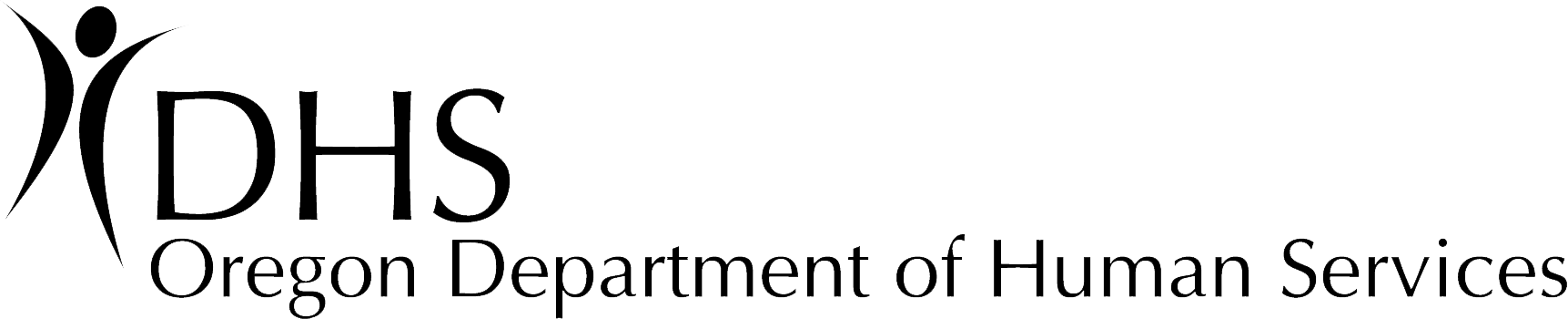 Voluntary Consent FormLEDS Medical DatabaseVoluntary Consent FormLEDS Medical DatabaseVoluntary Consent FormLEDS Medical DatabaseVoluntary Consent FormLEDS Medical DatabaseVoluntary Consent FormLEDS Medical DatabaseVoluntary Consent FormLEDS Medical DatabaseVoluntary Consent FormLEDS Medical DatabaseVoluntary Consent FormLEDS Medical DatabaseVoluntary Consent FormLEDS Medical DatabaseVoluntary Consent FormLEDS Medical DatabaseVoluntary Consent FormLEDS Medical DatabaseVoluntary Consent FormLEDS Medical DatabaseVoluntary Consent FormLEDS Medical DatabaseVoluntary Consent FormLEDS Medical DatabaseVoluntary Consent FormLEDS Medical DatabaseVoluntary Consent FormLEDS Medical DatabaseVoluntary Consent FormLEDS Medical DatabaseVoluntary Consent FormLEDS Medical DatabaseVoluntary Consent FormLEDS Medical DatabaseVoluntary Consent FormLEDS Medical DatabaseVoluntary Consent FormLEDS Medical DatabaseVoluntary Consent FormLEDS Medical DatabaseVoluntary Consent FormLEDS Medical DatabaseVoluntary Consent FormLEDS Medical DatabaseVoluntary Consent FormLEDS Medical DatabaseVoluntary Consent FormLEDS Medical DatabaseVoluntary Consent FormLEDS Medical DatabaseVoluntary Consent FormLEDS Medical DatabaseVoluntary Consent FormLEDS Medical DatabaseVoluntary Consent FormLEDS Medical DatabaseVoluntary Consent FormLEDS Medical DatabasePurpose of this program:Purpose of this program:Purpose of this program:Purpose of this program:Purpose of this program:Purpose of this program:Purpose of this program:Purpose of this program:Purpose of this program:Purpose of this program:Purpose of this program:Purpose of this program:Purpose of this program:Purpose of this program:Purpose of this program:Purpose of this program:Purpose of this program:Purpose of this program:Purpose of this program:By completing this form the signer is authorizing the release of protected health information to law enforcement agencies and other emergency responders.By completing this form the signer is authorizing the release of protected health information to law enforcement agencies and other emergency responders.By completing this form the signer is authorizing the release of protected health information to law enforcement agencies and other emergency responders.By completing this form the signer is authorizing the release of protected health information to law enforcement agencies and other emergency responders.By completing this form the signer is authorizing the release of protected health information to law enforcement agencies and other emergency responders.By completing this form the signer is authorizing the release of protected health information to law enforcement agencies and other emergency responders.By completing this form the signer is authorizing the release of protected health information to law enforcement agencies and other emergency responders.By completing this form the signer is authorizing the release of protected health information to law enforcement agencies and other emergency responders.By completing this form the signer is authorizing the release of protected health information to law enforcement agencies and other emergency responders.By completing this form the signer is authorizing the release of protected health information to law enforcement agencies and other emergency responders.By completing this form the signer is authorizing the release of protected health information to law enforcement agencies and other emergency responders.By completing this form the signer is authorizing the release of protected health information to law enforcement agencies and other emergency responders.By completing this form the signer is authorizing the release of protected health information to law enforcement agencies and other emergency responders.By completing this form the signer is authorizing the release of protected health information to law enforcement agencies and other emergency responders.By completing this form the signer is authorizing the release of protected health information to law enforcement agencies and other emergency responders.By completing this form the signer is authorizing the release of protected health information to law enforcement agencies and other emergency responders.By completing this form the signer is authorizing the release of protected health information to law enforcement agencies and other emergency responders.By completing this form the signer is authorizing the release of protected health information to law enforcement agencies and other emergency responders.By completing this form the signer is authorizing the release of protected health information to law enforcement agencies and other emergency responders.By completing this form the signer is authorizing the release of protected health information to law enforcement agencies and other emergency responders.By completing this form the signer is authorizing the release of protected health information to law enforcement agencies and other emergency responders.By completing this form the signer is authorizing the release of protected health information to law enforcement agencies and other emergency responders.By completing this form the signer is authorizing the release of protected health information to law enforcement agencies and other emergency responders.By completing this form the signer is authorizing the release of protected health information to law enforcement agencies and other emergency responders.By completing this form the signer is authorizing the release of protected health information to law enforcement agencies and other emergency responders.By completing this form the signer is authorizing the release of protected health information to law enforcement agencies and other emergency responders.By completing this form the signer is authorizing the release of protected health information to law enforcement agencies and other emergency responders.By completing this form the signer is authorizing the release of protected health information to law enforcement agencies and other emergency responders.By completing this form the signer is authorizing the release of protected health information to law enforcement agencies and other emergency responders.By completing this form the signer is authorizing the release of protected health information to law enforcement agencies and other emergency responders.By completing this form the signer is authorizing the release of protected health information to law enforcement agencies and other emergency responders.By completing this form the signer is authorizing the release of protected health information to law enforcement agencies and other emergency responders.By completing this form the signer is authorizing the release of protected health information to law enforcement agencies and other emergency responders.By completing this form the signer is authorizing the release of protected health information to law enforcement agencies and other emergency responders.By completing this form the signer is authorizing the release of protected health information to law enforcement agencies and other emergency responders.By completing this form the signer is authorizing the release of protected health information to law enforcement agencies and other emergency responders.By completing this form the signer is authorizing the release of protected health information to law enforcement agencies and other emergency responders.By completing this form the signer is authorizing the release of protected health information to law enforcement agencies and other emergency responders.By completing this form the signer is authorizing the release of protected health information to law enforcement agencies and other emergency responders.By completing this form the signer is authorizing the release of protected health information to law enforcement agencies and other emergency responders.By completing this form the signer is authorizing the release of protected health information to law enforcement agencies and other emergency responders.By completing this form the signer is authorizing the release of protected health information to law enforcement agencies and other emergency responders.By completing this form the signer is authorizing the release of protected health information to law enforcement agencies and other emergency responders.By completing this form the signer is authorizing the release of protected health information to law enforcement agencies and other emergency responders.By completing this form the signer is authorizing the release of protected health information to law enforcement agencies and other emergency responders.By completing this form the signer is authorizing the release of protected health information to law enforcement agencies and other emergency responders.By completing this form the signer is authorizing the release of protected health information to law enforcement agencies and other emergency responders.By completing this form the signer is authorizing the release of protected health information to law enforcement agencies and other emergency responders.By completing this form the signer is authorizing the release of protected health information to law enforcement agencies and other emergency responders.The information in this form will be entered into the Law Enforcement Data System to help responding agencies assist persons with a qualifying illness or condition in obtaining medical, mental health and social services when responding to a request for an emergency service.  The information will be accessed only to provide necessary information to responding law enforcement officers and other emergency personnel to assist in an emergency situation.The information in this form will be entered into the Law Enforcement Data System to help responding agencies assist persons with a qualifying illness or condition in obtaining medical, mental health and social services when responding to a request for an emergency service.  The information will be accessed only to provide necessary information to responding law enforcement officers and other emergency personnel to assist in an emergency situation.The information in this form will be entered into the Law Enforcement Data System to help responding agencies assist persons with a qualifying illness or condition in obtaining medical, mental health and social services when responding to a request for an emergency service.  The information will be accessed only to provide necessary information to responding law enforcement officers and other emergency personnel to assist in an emergency situation.The information in this form will be entered into the Law Enforcement Data System to help responding agencies assist persons with a qualifying illness or condition in obtaining medical, mental health and social services when responding to a request for an emergency service.  The information will be accessed only to provide necessary information to responding law enforcement officers and other emergency personnel to assist in an emergency situation.The information in this form will be entered into the Law Enforcement Data System to help responding agencies assist persons with a qualifying illness or condition in obtaining medical, mental health and social services when responding to a request for an emergency service.  The information will be accessed only to provide necessary information to responding law enforcement officers and other emergency personnel to assist in an emergency situation.The information in this form will be entered into the Law Enforcement Data System to help responding agencies assist persons with a qualifying illness or condition in obtaining medical, mental health and social services when responding to a request for an emergency service.  The information will be accessed only to provide necessary information to responding law enforcement officers and other emergency personnel to assist in an emergency situation.The information in this form will be entered into the Law Enforcement Data System to help responding agencies assist persons with a qualifying illness or condition in obtaining medical, mental health and social services when responding to a request for an emergency service.  The information will be accessed only to provide necessary information to responding law enforcement officers and other emergency personnel to assist in an emergency situation.The information in this form will be entered into the Law Enforcement Data System to help responding agencies assist persons with a qualifying illness or condition in obtaining medical, mental health and social services when responding to a request for an emergency service.  The information will be accessed only to provide necessary information to responding law enforcement officers and other emergency personnel to assist in an emergency situation.The information in this form will be entered into the Law Enforcement Data System to help responding agencies assist persons with a qualifying illness or condition in obtaining medical, mental health and social services when responding to a request for an emergency service.  The information will be accessed only to provide necessary information to responding law enforcement officers and other emergency personnel to assist in an emergency situation.The information in this form will be entered into the Law Enforcement Data System to help responding agencies assist persons with a qualifying illness or condition in obtaining medical, mental health and social services when responding to a request for an emergency service.  The information will be accessed only to provide necessary information to responding law enforcement officers and other emergency personnel to assist in an emergency situation.The information in this form will be entered into the Law Enforcement Data System to help responding agencies assist persons with a qualifying illness or condition in obtaining medical, mental health and social services when responding to a request for an emergency service.  The information will be accessed only to provide necessary information to responding law enforcement officers and other emergency personnel to assist in an emergency situation.The information in this form will be entered into the Law Enforcement Data System to help responding agencies assist persons with a qualifying illness or condition in obtaining medical, mental health and social services when responding to a request for an emergency service.  The information will be accessed only to provide necessary information to responding law enforcement officers and other emergency personnel to assist in an emergency situation.The information in this form will be entered into the Law Enforcement Data System to help responding agencies assist persons with a qualifying illness or condition in obtaining medical, mental health and social services when responding to a request for an emergency service.  The information will be accessed only to provide necessary information to responding law enforcement officers and other emergency personnel to assist in an emergency situation.The information in this form will be entered into the Law Enforcement Data System to help responding agencies assist persons with a qualifying illness or condition in obtaining medical, mental health and social services when responding to a request for an emergency service.  The information will be accessed only to provide necessary information to responding law enforcement officers and other emergency personnel to assist in an emergency situation.The information in this form will be entered into the Law Enforcement Data System to help responding agencies assist persons with a qualifying illness or condition in obtaining medical, mental health and social services when responding to a request for an emergency service.  The information will be accessed only to provide necessary information to responding law enforcement officers and other emergency personnel to assist in an emergency situation.The information in this form will be entered into the Law Enforcement Data System to help responding agencies assist persons with a qualifying illness or condition in obtaining medical, mental health and social services when responding to a request for an emergency service.  The information will be accessed only to provide necessary information to responding law enforcement officers and other emergency personnel to assist in an emergency situation.The information in this form will be entered into the Law Enforcement Data System to help responding agencies assist persons with a qualifying illness or condition in obtaining medical, mental health and social services when responding to a request for an emergency service.  The information will be accessed only to provide necessary information to responding law enforcement officers and other emergency personnel to assist in an emergency situation.The information in this form will be entered into the Law Enforcement Data System to help responding agencies assist persons with a qualifying illness or condition in obtaining medical, mental health and social services when responding to a request for an emergency service.  The information will be accessed only to provide necessary information to responding law enforcement officers and other emergency personnel to assist in an emergency situation.The information in this form will be entered into the Law Enforcement Data System to help responding agencies assist persons with a qualifying illness or condition in obtaining medical, mental health and social services when responding to a request for an emergency service.  The information will be accessed only to provide necessary information to responding law enforcement officers and other emergency personnel to assist in an emergency situation.The information in this form will be entered into the Law Enforcement Data System to help responding agencies assist persons with a qualifying illness or condition in obtaining medical, mental health and social services when responding to a request for an emergency service.  The information will be accessed only to provide necessary information to responding law enforcement officers and other emergency personnel to assist in an emergency situation.The information in this form will be entered into the Law Enforcement Data System to help responding agencies assist persons with a qualifying illness or condition in obtaining medical, mental health and social services when responding to a request for an emergency service.  The information will be accessed only to provide necessary information to responding law enforcement officers and other emergency personnel to assist in an emergency situation.The information in this form will be entered into the Law Enforcement Data System to help responding agencies assist persons with a qualifying illness or condition in obtaining medical, mental health and social services when responding to a request for an emergency service.  The information will be accessed only to provide necessary information to responding law enforcement officers and other emergency personnel to assist in an emergency situation.The information in this form will be entered into the Law Enforcement Data System to help responding agencies assist persons with a qualifying illness or condition in obtaining medical, mental health and social services when responding to a request for an emergency service.  The information will be accessed only to provide necessary information to responding law enforcement officers and other emergency personnel to assist in an emergency situation.The information in this form will be entered into the Law Enforcement Data System to help responding agencies assist persons with a qualifying illness or condition in obtaining medical, mental health and social services when responding to a request for an emergency service.  The information will be accessed only to provide necessary information to responding law enforcement officers and other emergency personnel to assist in an emergency situation.The information in this form will be entered into the Law Enforcement Data System to help responding agencies assist persons with a qualifying illness or condition in obtaining medical, mental health and social services when responding to a request for an emergency service.  The information will be accessed only to provide necessary information to responding law enforcement officers and other emergency personnel to assist in an emergency situation.The information in this form will be entered into the Law Enforcement Data System to help responding agencies assist persons with a qualifying illness or condition in obtaining medical, mental health and social services when responding to a request for an emergency service.  The information will be accessed only to provide necessary information to responding law enforcement officers and other emergency personnel to assist in an emergency situation.The information in this form will be entered into the Law Enforcement Data System to help responding agencies assist persons with a qualifying illness or condition in obtaining medical, mental health and social services when responding to a request for an emergency service.  The information will be accessed only to provide necessary information to responding law enforcement officers and other emergency personnel to assist in an emergency situation.The information in this form will be entered into the Law Enforcement Data System to help responding agencies assist persons with a qualifying illness or condition in obtaining medical, mental health and social services when responding to a request for an emergency service.  The information will be accessed only to provide necessary information to responding law enforcement officers and other emergency personnel to assist in an emergency situation.The information in this form will be entered into the Law Enforcement Data System to help responding agencies assist persons with a qualifying illness or condition in obtaining medical, mental health and social services when responding to a request for an emergency service.  The information will be accessed only to provide necessary information to responding law enforcement officers and other emergency personnel to assist in an emergency situation.The information in this form will be entered into the Law Enforcement Data System to help responding agencies assist persons with a qualifying illness or condition in obtaining medical, mental health and social services when responding to a request for an emergency service.  The information will be accessed only to provide necessary information to responding law enforcement officers and other emergency personnel to assist in an emergency situation.The information in this form will be entered into the Law Enforcement Data System to help responding agencies assist persons with a qualifying illness or condition in obtaining medical, mental health and social services when responding to a request for an emergency service.  The information will be accessed only to provide necessary information to responding law enforcement officers and other emergency personnel to assist in an emergency situation.The information in this form will be entered into the Law Enforcement Data System to help responding agencies assist persons with a qualifying illness or condition in obtaining medical, mental health and social services when responding to a request for an emergency service.  The information will be accessed only to provide necessary information to responding law enforcement officers and other emergency personnel to assist in an emergency situation.The information in this form will be entered into the Law Enforcement Data System to help responding agencies assist persons with a qualifying illness or condition in obtaining medical, mental health and social services when responding to a request for an emergency service.  The information will be accessed only to provide necessary information to responding law enforcement officers and other emergency personnel to assist in an emergency situation.The information in this form will be entered into the Law Enforcement Data System to help responding agencies assist persons with a qualifying illness or condition in obtaining medical, mental health and social services when responding to a request for an emergency service.  The information will be accessed only to provide necessary information to responding law enforcement officers and other emergency personnel to assist in an emergency situation.The information in this form will be entered into the Law Enforcement Data System to help responding agencies assist persons with a qualifying illness or condition in obtaining medical, mental health and social services when responding to a request for an emergency service.  The information will be accessed only to provide necessary information to responding law enforcement officers and other emergency personnel to assist in an emergency situation.The information in this form will be entered into the Law Enforcement Data System to help responding agencies assist persons with a qualifying illness or condition in obtaining medical, mental health and social services when responding to a request for an emergency service.  The information will be accessed only to provide necessary information to responding law enforcement officers and other emergency personnel to assist in an emergency situation.The information in this form will be entered into the Law Enforcement Data System to help responding agencies assist persons with a qualifying illness or condition in obtaining medical, mental health and social services when responding to a request for an emergency service.  The information will be accessed only to provide necessary information to responding law enforcement officers and other emergency personnel to assist in an emergency situation.The information in this form will be entered into the Law Enforcement Data System to help responding agencies assist persons with a qualifying illness or condition in obtaining medical, mental health and social services when responding to a request for an emergency service.  The information will be accessed only to provide necessary information to responding law enforcement officers and other emergency personnel to assist in an emergency situation.The information in this form will be entered into the Law Enforcement Data System to help responding agencies assist persons with a qualifying illness or condition in obtaining medical, mental health and social services when responding to a request for an emergency service.  The information will be accessed only to provide necessary information to responding law enforcement officers and other emergency personnel to assist in an emergency situation.The information in this form will be entered into the Law Enforcement Data System to help responding agencies assist persons with a qualifying illness or condition in obtaining medical, mental health and social services when responding to a request for an emergency service.  The information will be accessed only to provide necessary information to responding law enforcement officers and other emergency personnel to assist in an emergency situation.The information in this form will be entered into the Law Enforcement Data System to help responding agencies assist persons with a qualifying illness or condition in obtaining medical, mental health and social services when responding to a request for an emergency service.  The information will be accessed only to provide necessary information to responding law enforcement officers and other emergency personnel to assist in an emergency situation.The information in this form will be entered into the Law Enforcement Data System to help responding agencies assist persons with a qualifying illness or condition in obtaining medical, mental health and social services when responding to a request for an emergency service.  The information will be accessed only to provide necessary information to responding law enforcement officers and other emergency personnel to assist in an emergency situation.The information in this form will be entered into the Law Enforcement Data System to help responding agencies assist persons with a qualifying illness or condition in obtaining medical, mental health and social services when responding to a request for an emergency service.  The information will be accessed only to provide necessary information to responding law enforcement officers and other emergency personnel to assist in an emergency situation.The information in this form will be entered into the Law Enforcement Data System to help responding agencies assist persons with a qualifying illness or condition in obtaining medical, mental health and social services when responding to a request for an emergency service.  The information will be accessed only to provide necessary information to responding law enforcement officers and other emergency personnel to assist in an emergency situation.The information in this form will be entered into the Law Enforcement Data System to help responding agencies assist persons with a qualifying illness or condition in obtaining medical, mental health and social services when responding to a request for an emergency service.  The information will be accessed only to provide necessary information to responding law enforcement officers and other emergency personnel to assist in an emergency situation.The information in this form will be entered into the Law Enforcement Data System to help responding agencies assist persons with a qualifying illness or condition in obtaining medical, mental health and social services when responding to a request for an emergency service.  The information will be accessed only to provide necessary information to responding law enforcement officers and other emergency personnel to assist in an emergency situation.The information in this form will be entered into the Law Enforcement Data System to help responding agencies assist persons with a qualifying illness or condition in obtaining medical, mental health and social services when responding to a request for an emergency service.  The information will be accessed only to provide necessary information to responding law enforcement officers and other emergency personnel to assist in an emergency situation.The information in this form will be entered into the Law Enforcement Data System to help responding agencies assist persons with a qualifying illness or condition in obtaining medical, mental health and social services when responding to a request for an emergency service.  The information will be accessed only to provide necessary information to responding law enforcement officers and other emergency personnel to assist in an emergency situation.The information in this form will be entered into the Law Enforcement Data System to help responding agencies assist persons with a qualifying illness or condition in obtaining medical, mental health and social services when responding to a request for an emergency service.  The information will be accessed only to provide necessary information to responding law enforcement officers and other emergency personnel to assist in an emergency situation.The information in this form will be entered into the Law Enforcement Data System to help responding agencies assist persons with a qualifying illness or condition in obtaining medical, mental health and social services when responding to a request for an emergency service.  The information will be accessed only to provide necessary information to responding law enforcement officers and other emergency personnel to assist in an emergency situation.The information in this form will be entered into the Law Enforcement Data System to help responding agencies assist persons with a qualifying illness or condition in obtaining medical, mental health and social services when responding to a request for an emergency service.  The information will be accessed only to provide necessary information to responding law enforcement officers and other emergency personnel to assist in an emergency situation.The information in this form will be entered into the Law Enforcement Data System to help responding agencies assist persons with a qualifying illness or condition in obtaining medical, mental health and social services when responding to a request for an emergency service.  The information will be accessed only to provide necessary information to responding law enforcement officers and other emergency personnel to assist in an emergency situation.The information in this form will be entered into the Law Enforcement Data System to help responding agencies assist persons with a qualifying illness or condition in obtaining medical, mental health and social services when responding to a request for an emergency service.  The information will be accessed only to provide necessary information to responding law enforcement officers and other emergency personnel to assist in an emergency situation.The information in this form will be entered into the Law Enforcement Data System to help responding agencies assist persons with a qualifying illness or condition in obtaining medical, mental health and social services when responding to a request for an emergency service.  The information will be accessed only to provide necessary information to responding law enforcement officers and other emergency personnel to assist in an emergency situation.The information in this form will be entered into the Law Enforcement Data System to help responding agencies assist persons with a qualifying illness or condition in obtaining medical, mental health and social services when responding to a request for an emergency service.  The information will be accessed only to provide necessary information to responding law enforcement officers and other emergency personnel to assist in an emergency situation.The information in this form will be entered into the Law Enforcement Data System to help responding agencies assist persons with a qualifying illness or condition in obtaining medical, mental health and social services when responding to a request for an emergency service.  The information will be accessed only to provide necessary information to responding law enforcement officers and other emergency personnel to assist in an emergency situation.The information in this form will be entered into the Law Enforcement Data System to help responding agencies assist persons with a qualifying illness or condition in obtaining medical, mental health and social services when responding to a request for an emergency service.  The information will be accessed only to provide necessary information to responding law enforcement officers and other emergency personnel to assist in an emergency situation.The information in this form will be entered into the Law Enforcement Data System to help responding agencies assist persons with a qualifying illness or condition in obtaining medical, mental health and social services when responding to a request for an emergency service.  The information will be accessed only to provide necessary information to responding law enforcement officers and other emergency personnel to assist in an emergency situation.The information in this form will be entered into the Law Enforcement Data System to help responding agencies assist persons with a qualifying illness or condition in obtaining medical, mental health and social services when responding to a request for an emergency service.  The information will be accessed only to provide necessary information to responding law enforcement officers and other emergency personnel to assist in an emergency situation.The information in this form will be entered into the Law Enforcement Data System to help responding agencies assist persons with a qualifying illness or condition in obtaining medical, mental health and social services when responding to a request for an emergency service.  The information will be accessed only to provide necessary information to responding law enforcement officers and other emergency personnel to assist in an emergency situation.The information in this form will be entered into the Law Enforcement Data System to help responding agencies assist persons with a qualifying illness or condition in obtaining medical, mental health and social services when responding to a request for an emergency service.  The information will be accessed only to provide necessary information to responding law enforcement officers and other emergency personnel to assist in an emergency situation.The information in this form will be entered into the Law Enforcement Data System to help responding agencies assist persons with a qualifying illness or condition in obtaining medical, mental health and social services when responding to a request for an emergency service.  The information will be accessed only to provide necessary information to responding law enforcement officers and other emergency personnel to assist in an emergency situation.The information in this form will be entered into the Law Enforcement Data System to help responding agencies assist persons with a qualifying illness or condition in obtaining medical, mental health and social services when responding to a request for an emergency service.  The information will be accessed only to provide necessary information to responding law enforcement officers and other emergency personnel to assist in an emergency situation.The information in this form will be entered into the Law Enforcement Data System to help responding agencies assist persons with a qualifying illness or condition in obtaining medical, mental health and social services when responding to a request for an emergency service.  The information will be accessed only to provide necessary information to responding law enforcement officers and other emergency personnel to assist in an emergency situation.The information in this form will be entered into the Law Enforcement Data System to help responding agencies assist persons with a qualifying illness or condition in obtaining medical, mental health and social services when responding to a request for an emergency service.  The information will be accessed only to provide necessary information to responding law enforcement officers and other emergency personnel to assist in an emergency situation.The information in this form will be entered into the Law Enforcement Data System to help responding agencies assist persons with a qualifying illness or condition in obtaining medical, mental health and social services when responding to a request for an emergency service.  The information will be accessed only to provide necessary information to responding law enforcement officers and other emergency personnel to assist in an emergency situation.The information in this form will be entered into the Law Enforcement Data System to help responding agencies assist persons with a qualifying illness or condition in obtaining medical, mental health and social services when responding to a request for an emergency service.  The information will be accessed only to provide necessary information to responding law enforcement officers and other emergency personnel to assist in an emergency situation.The information in this form will be entered into the Law Enforcement Data System to help responding agencies assist persons with a qualifying illness or condition in obtaining medical, mental health and social services when responding to a request for an emergency service.  The information will be accessed only to provide necessary information to responding law enforcement officers and other emergency personnel to assist in an emergency situation.The information in this form will be entered into the Law Enforcement Data System to help responding agencies assist persons with a qualifying illness or condition in obtaining medical, mental health and social services when responding to a request for an emergency service.  The information will be accessed only to provide necessary information to responding law enforcement officers and other emergency personnel to assist in an emergency situation.The information in this form will be entered into the Law Enforcement Data System to help responding agencies assist persons with a qualifying illness or condition in obtaining medical, mental health and social services when responding to a request for an emergency service.  The information will be accessed only to provide necessary information to responding law enforcement officers and other emergency personnel to assist in an emergency situation.The information in this form will be entered into the Law Enforcement Data System to help responding agencies assist persons with a qualifying illness or condition in obtaining medical, mental health and social services when responding to a request for an emergency service.  The information will be accessed only to provide necessary information to responding law enforcement officers and other emergency personnel to assist in an emergency situation.The information in this form will be entered into the Law Enforcement Data System to help responding agencies assist persons with a qualifying illness or condition in obtaining medical, mental health and social services when responding to a request for an emergency service.  The information will be accessed only to provide necessary information to responding law enforcement officers and other emergency personnel to assist in an emergency situation.The information in this form will be entered into the Law Enforcement Data System to help responding agencies assist persons with a qualifying illness or condition in obtaining medical, mental health and social services when responding to a request for an emergency service.  The information will be accessed only to provide necessary information to responding law enforcement officers and other emergency personnel to assist in an emergency situation.The information in this form will be entered into the Law Enforcement Data System to help responding agencies assist persons with a qualifying illness or condition in obtaining medical, mental health and social services when responding to a request for an emergency service.  The information will be accessed only to provide necessary information to responding law enforcement officers and other emergency personnel to assist in an emergency situation.The information in this form will be entered into the Law Enforcement Data System to help responding agencies assist persons with a qualifying illness or condition in obtaining medical, mental health and social services when responding to a request for an emergency service.  The information will be accessed only to provide necessary information to responding law enforcement officers and other emergency personnel to assist in an emergency situation.The information in this form will be entered into the Law Enforcement Data System to help responding agencies assist persons with a qualifying illness or condition in obtaining medical, mental health and social services when responding to a request for an emergency service.  The information will be accessed only to provide necessary information to responding law enforcement officers and other emergency personnel to assist in an emergency situation.The information in this form will be entered into the Law Enforcement Data System to help responding agencies assist persons with a qualifying illness or condition in obtaining medical, mental health and social services when responding to a request for an emergency service.  The information will be accessed only to provide necessary information to responding law enforcement officers and other emergency personnel to assist in an emergency situation.The information in this form will be entered into the Law Enforcement Data System to help responding agencies assist persons with a qualifying illness or condition in obtaining medical, mental health and social services when responding to a request for an emergency service.  The information will be accessed only to provide necessary information to responding law enforcement officers and other emergency personnel to assist in an emergency situation.The information in this form will be entered into the Law Enforcement Data System to help responding agencies assist persons with a qualifying illness or condition in obtaining medical, mental health and social services when responding to a request for an emergency service.  The information will be accessed only to provide necessary information to responding law enforcement officers and other emergency personnel to assist in an emergency situation.The information in this form will be entered into the Law Enforcement Data System to help responding agencies assist persons with a qualifying illness or condition in obtaining medical, mental health and social services when responding to a request for an emergency service.  The information will be accessed only to provide necessary information to responding law enforcement officers and other emergency personnel to assist in an emergency situation.The information in this form will be entered into the Law Enforcement Data System to help responding agencies assist persons with a qualifying illness or condition in obtaining medical, mental health and social services when responding to a request for an emergency service.  The information will be accessed only to provide necessary information to responding law enforcement officers and other emergency personnel to assist in an emergency situation.The information in this form will be entered into the Law Enforcement Data System to help responding agencies assist persons with a qualifying illness or condition in obtaining medical, mental health and social services when responding to a request for an emergency service.  The information will be accessed only to provide necessary information to responding law enforcement officers and other emergency personnel to assist in an emergency situation.The information in this form will be entered into the Law Enforcement Data System to help responding agencies assist persons with a qualifying illness or condition in obtaining medical, mental health and social services when responding to a request for an emergency service.  The information will be accessed only to provide necessary information to responding law enforcement officers and other emergency personnel to assist in an emergency situation.The information in this form will be entered into the Law Enforcement Data System to help responding agencies assist persons with a qualifying illness or condition in obtaining medical, mental health and social services when responding to a request for an emergency service.  The information will be accessed only to provide necessary information to responding law enforcement officers and other emergency personnel to assist in an emergency situation.The information in this form will be entered into the Law Enforcement Data System to help responding agencies assist persons with a qualifying illness or condition in obtaining medical, mental health and social services when responding to a request for an emergency service.  The information will be accessed only to provide necessary information to responding law enforcement officers and other emergency personnel to assist in an emergency situation.The information in this form will be entered into the Law Enforcement Data System to help responding agencies assist persons with a qualifying illness or condition in obtaining medical, mental health and social services when responding to a request for an emergency service.  The information will be accessed only to provide necessary information to responding law enforcement officers and other emergency personnel to assist in an emergency situation.The information in this form will be entered into the Law Enforcement Data System to help responding agencies assist persons with a qualifying illness or condition in obtaining medical, mental health and social services when responding to a request for an emergency service.  The information will be accessed only to provide necessary information to responding law enforcement officers and other emergency personnel to assist in an emergency situation.The information in this form will be entered into the Law Enforcement Data System to help responding agencies assist persons with a qualifying illness or condition in obtaining medical, mental health and social services when responding to a request for an emergency service.  The information will be accessed only to provide necessary information to responding law enforcement officers and other emergency personnel to assist in an emergency situation.The information in this form will be entered into the Law Enforcement Data System to help responding agencies assist persons with a qualifying illness or condition in obtaining medical, mental health and social services when responding to a request for an emergency service.  The information will be accessed only to provide necessary information to responding law enforcement officers and other emergency personnel to assist in an emergency situation.The information in this form will be entered into the Law Enforcement Data System to help responding agencies assist persons with a qualifying illness or condition in obtaining medical, mental health and social services when responding to a request for an emergency service.  The information will be accessed only to provide necessary information to responding law enforcement officers and other emergency personnel to assist in an emergency situation.The information in this form will be entered into the Law Enforcement Data System to help responding agencies assist persons with a qualifying illness or condition in obtaining medical, mental health and social services when responding to a request for an emergency service.  The information will be accessed only to provide necessary information to responding law enforcement officers and other emergency personnel to assist in an emergency situation.The information in this form will be entered into the Law Enforcement Data System to help responding agencies assist persons with a qualifying illness or condition in obtaining medical, mental health and social services when responding to a request for an emergency service.  The information will be accessed only to provide necessary information to responding law enforcement officers and other emergency personnel to assist in an emergency situation.The information in this form will be entered into the Law Enforcement Data System to help responding agencies assist persons with a qualifying illness or condition in obtaining medical, mental health and social services when responding to a request for an emergency service.  The information will be accessed only to provide necessary information to responding law enforcement officers and other emergency personnel to assist in an emergency situation.The information in this form will be entered into the Law Enforcement Data System to help responding agencies assist persons with a qualifying illness or condition in obtaining medical, mental health and social services when responding to a request for an emergency service.  The information will be accessed only to provide necessary information to responding law enforcement officers and other emergency personnel to assist in an emergency situation.The information in this form will be entered into the Law Enforcement Data System to help responding agencies assist persons with a qualifying illness or condition in obtaining medical, mental health and social services when responding to a request for an emergency service.  The information will be accessed only to provide necessary information to responding law enforcement officers and other emergency personnel to assist in an emergency situation.The information in this form will be entered into the Law Enforcement Data System to help responding agencies assist persons with a qualifying illness or condition in obtaining medical, mental health and social services when responding to a request for an emergency service.  The information will be accessed only to provide necessary information to responding law enforcement officers and other emergency personnel to assist in an emergency situation.The information in this form will be entered into the Law Enforcement Data System to help responding agencies assist persons with a qualifying illness or condition in obtaining medical, mental health and social services when responding to a request for an emergency service.  The information will be accessed only to provide necessary information to responding law enforcement officers and other emergency personnel to assist in an emergency situation.The information in this form will be entered into the Law Enforcement Data System to help responding agencies assist persons with a qualifying illness or condition in obtaining medical, mental health and social services when responding to a request for an emergency service.  The information will be accessed only to provide necessary information to responding law enforcement officers and other emergency personnel to assist in an emergency situation.The information in this form will be entered into the Law Enforcement Data System to help responding agencies assist persons with a qualifying illness or condition in obtaining medical, mental health and social services when responding to a request for an emergency service.  The information will be accessed only to provide necessary information to responding law enforcement officers and other emergency personnel to assist in an emergency situation.The information in this form will be entered into the Law Enforcement Data System to help responding agencies assist persons with a qualifying illness or condition in obtaining medical, mental health and social services when responding to a request for an emergency service.  The information will be accessed only to provide necessary information to responding law enforcement officers and other emergency personnel to assist in an emergency situation.The information in this form will be entered into the Law Enforcement Data System to help responding agencies assist persons with a qualifying illness or condition in obtaining medical, mental health and social services when responding to a request for an emergency service.  The information will be accessed only to provide necessary information to responding law enforcement officers and other emergency personnel to assist in an emergency situation.The information in this form will be entered into the Law Enforcement Data System to help responding agencies assist persons with a qualifying illness or condition in obtaining medical, mental health and social services when responding to a request for an emergency service.  The information will be accessed only to provide necessary information to responding law enforcement officers and other emergency personnel to assist in an emergency situation.The information in this form will be entered into the Law Enforcement Data System to help responding agencies assist persons with a qualifying illness or condition in obtaining medical, mental health and social services when responding to a request for an emergency service.  The information will be accessed only to provide necessary information to responding law enforcement officers and other emergency personnel to assist in an emergency situation.The information in this form will be entered into the Law Enforcement Data System to help responding agencies assist persons with a qualifying illness or condition in obtaining medical, mental health and social services when responding to a request for an emergency service.  The information will be accessed only to provide necessary information to responding law enforcement officers and other emergency personnel to assist in an emergency situation.The information in this form will be entered into the Law Enforcement Data System to help responding agencies assist persons with a qualifying illness or condition in obtaining medical, mental health and social services when responding to a request for an emergency service.  The information will be accessed only to provide necessary information to responding law enforcement officers and other emergency personnel to assist in an emergency situation.The information in this form will be entered into the Law Enforcement Data System to help responding agencies assist persons with a qualifying illness or condition in obtaining medical, mental health and social services when responding to a request for an emergency service.  The information will be accessed only to provide necessary information to responding law enforcement officers and other emergency personnel to assist in an emergency situation.The information in this form will be entered into the Law Enforcement Data System to help responding agencies assist persons with a qualifying illness or condition in obtaining medical, mental health and social services when responding to a request for an emergency service.  The information will be accessed only to provide necessary information to responding law enforcement officers and other emergency personnel to assist in an emergency situation.The information in this form will be entered into the Law Enforcement Data System to help responding agencies assist persons with a qualifying illness or condition in obtaining medical, mental health and social services when responding to a request for an emergency service.  The information will be accessed only to provide necessary information to responding law enforcement officers and other emergency personnel to assist in an emergency situation.The information in this form will be entered into the Law Enforcement Data System to help responding agencies assist persons with a qualifying illness or condition in obtaining medical, mental health and social services when responding to a request for an emergency service.  The information will be accessed only to provide necessary information to responding law enforcement officers and other emergency personnel to assist in an emergency situation.The information in this form will be entered into the Law Enforcement Data System to help responding agencies assist persons with a qualifying illness or condition in obtaining medical, mental health and social services when responding to a request for an emergency service.  The information will be accessed only to provide necessary information to responding law enforcement officers and other emergency personnel to assist in an emergency situation.The information in this form will be entered into the Law Enforcement Data System to help responding agencies assist persons with a qualifying illness or condition in obtaining medical, mental health and social services when responding to a request for an emergency service.  The information will be accessed only to provide necessary information to responding law enforcement officers and other emergency personnel to assist in an emergency situation.The information in this form will be entered into the Law Enforcement Data System to help responding agencies assist persons with a qualifying illness or condition in obtaining medical, mental health and social services when responding to a request for an emergency service.  The information will be accessed only to provide necessary information to responding law enforcement officers and other emergency personnel to assist in an emergency situation.The information in this form will be entered into the Law Enforcement Data System to help responding agencies assist persons with a qualifying illness or condition in obtaining medical, mental health and social services when responding to a request for an emergency service.  The information will be accessed only to provide necessary information to responding law enforcement officers and other emergency personnel to assist in an emergency situation.The information in this form will be entered into the Law Enforcement Data System to help responding agencies assist persons with a qualifying illness or condition in obtaining medical, mental health and social services when responding to a request for an emergency service.  The information will be accessed only to provide necessary information to responding law enforcement officers and other emergency personnel to assist in an emergency situation.The information in this form will be entered into the Law Enforcement Data System to help responding agencies assist persons with a qualifying illness or condition in obtaining medical, mental health and social services when responding to a request for an emergency service.  The information will be accessed only to provide necessary information to responding law enforcement officers and other emergency personnel to assist in an emergency situation.The information in this form will be entered into the Law Enforcement Data System to help responding agencies assist persons with a qualifying illness or condition in obtaining medical, mental health and social services when responding to a request for an emergency service.  The information will be accessed only to provide necessary information to responding law enforcement officers and other emergency personnel to assist in an emergency situation.The information in this form will be entered into the Law Enforcement Data System to help responding agencies assist persons with a qualifying illness or condition in obtaining medical, mental health and social services when responding to a request for an emergency service.  The information will be accessed only to provide necessary information to responding law enforcement officers and other emergency personnel to assist in an emergency situation.The information in this form will be entered into the Law Enforcement Data System to help responding agencies assist persons with a qualifying illness or condition in obtaining medical, mental health and social services when responding to a request for an emergency service.  The information will be accessed only to provide necessary information to responding law enforcement officers and other emergency personnel to assist in an emergency situation.The information in this form will be entered into the Law Enforcement Data System to help responding agencies assist persons with a qualifying illness or condition in obtaining medical, mental health and social services when responding to a request for an emergency service.  The information will be accessed only to provide necessary information to responding law enforcement officers and other emergency personnel to assist in an emergency situation.The information in this form will be entered into the Law Enforcement Data System to help responding agencies assist persons with a qualifying illness or condition in obtaining medical, mental health and social services when responding to a request for an emergency service.  The information will be accessed only to provide necessary information to responding law enforcement officers and other emergency personnel to assist in an emergency situation.The information in this form will be entered into the Law Enforcement Data System to help responding agencies assist persons with a qualifying illness or condition in obtaining medical, mental health and social services when responding to a request for an emergency service.  The information will be accessed only to provide necessary information to responding law enforcement officers and other emergency personnel to assist in an emergency situation.The information in this form will be entered into the Law Enforcement Data System to help responding agencies assist persons with a qualifying illness or condition in obtaining medical, mental health and social services when responding to a request for an emergency service.  The information will be accessed only to provide necessary information to responding law enforcement officers and other emergency personnel to assist in an emergency situation.The information in this form will be entered into the Law Enforcement Data System to help responding agencies assist persons with a qualifying illness or condition in obtaining medical, mental health and social services when responding to a request for an emergency service.  The information will be accessed only to provide necessary information to responding law enforcement officers and other emergency personnel to assist in an emergency situation.The information in this form will be entered into the Law Enforcement Data System to help responding agencies assist persons with a qualifying illness or condition in obtaining medical, mental health and social services when responding to a request for an emergency service.  The information will be accessed only to provide necessary information to responding law enforcement officers and other emergency personnel to assist in an emergency situation.The information in this form will be entered into the Law Enforcement Data System to help responding agencies assist persons with a qualifying illness or condition in obtaining medical, mental health and social services when responding to a request for an emergency service.  The information will be accessed only to provide necessary information to responding law enforcement officers and other emergency personnel to assist in an emergency situation.The information in this form will be entered into the Law Enforcement Data System to help responding agencies assist persons with a qualifying illness or condition in obtaining medical, mental health and social services when responding to a request for an emergency service.  The information will be accessed only to provide necessary information to responding law enforcement officers and other emergency personnel to assist in an emergency situation.The information in this form will be entered into the Law Enforcement Data System to help responding agencies assist persons with a qualifying illness or condition in obtaining medical, mental health and social services when responding to a request for an emergency service.  The information will be accessed only to provide necessary information to responding law enforcement officers and other emergency personnel to assist in an emergency situation.The information in this form will be entered into the Law Enforcement Data System to help responding agencies assist persons with a qualifying illness or condition in obtaining medical, mental health and social services when responding to a request for an emergency service.  The information will be accessed only to provide necessary information to responding law enforcement officers and other emergency personnel to assist in an emergency situation.The information in this form will be entered into the Law Enforcement Data System to help responding agencies assist persons with a qualifying illness or condition in obtaining medical, mental health and social services when responding to a request for an emergency service.  The information will be accessed only to provide necessary information to responding law enforcement officers and other emergency personnel to assist in an emergency situation.The information in this form will be entered into the Law Enforcement Data System to help responding agencies assist persons with a qualifying illness or condition in obtaining medical, mental health and social services when responding to a request for an emergency service.  The information will be accessed only to provide necessary information to responding law enforcement officers and other emergency personnel to assist in an emergency situation.The information in this form will be entered into the Law Enforcement Data System to help responding agencies assist persons with a qualifying illness or condition in obtaining medical, mental health and social services when responding to a request for an emergency service.  The information will be accessed only to provide necessary information to responding law enforcement officers and other emergency personnel to assist in an emergency situation.The information in this form will be entered into the Law Enforcement Data System to help responding agencies assist persons with a qualifying illness or condition in obtaining medical, mental health and social services when responding to a request for an emergency service.  The information will be accessed only to provide necessary information to responding law enforcement officers and other emergency personnel to assist in an emergency situation.The information in this form will be entered into the Law Enforcement Data System to help responding agencies assist persons with a qualifying illness or condition in obtaining medical, mental health and social services when responding to a request for an emergency service.  The information will be accessed only to provide necessary information to responding law enforcement officers and other emergency personnel to assist in an emergency situation.The information in this form will be entered into the Law Enforcement Data System to help responding agencies assist persons with a qualifying illness or condition in obtaining medical, mental health and social services when responding to a request for an emergency service.  The information will be accessed only to provide necessary information to responding law enforcement officers and other emergency personnel to assist in an emergency situation.The information in this form will be entered into the Law Enforcement Data System to help responding agencies assist persons with a qualifying illness or condition in obtaining medical, mental health and social services when responding to a request for an emergency service.  The information will be accessed only to provide necessary information to responding law enforcement officers and other emergency personnel to assist in an emergency situation.The information in this form will be entered into the Law Enforcement Data System to help responding agencies assist persons with a qualifying illness or condition in obtaining medical, mental health and social services when responding to a request for an emergency service.  The information will be accessed only to provide necessary information to responding law enforcement officers and other emergency personnel to assist in an emergency situation.The information in this form will be entered into the Law Enforcement Data System to help responding agencies assist persons with a qualifying illness or condition in obtaining medical, mental health and social services when responding to a request for an emergency service.  The information will be accessed only to provide necessary information to responding law enforcement officers and other emergency personnel to assist in an emergency situation.The information in this form will be entered into the Law Enforcement Data System to help responding agencies assist persons with a qualifying illness or condition in obtaining medical, mental health and social services when responding to a request for an emergency service.  The information will be accessed only to provide necessary information to responding law enforcement officers and other emergency personnel to assist in an emergency situation.The information in this form will be entered into the Law Enforcement Data System to help responding agencies assist persons with a qualifying illness or condition in obtaining medical, mental health and social services when responding to a request for an emergency service.  The information will be accessed only to provide necessary information to responding law enforcement officers and other emergency personnel to assist in an emergency situation.The information in this form will be entered into the Law Enforcement Data System to help responding agencies assist persons with a qualifying illness or condition in obtaining medical, mental health and social services when responding to a request for an emergency service.  The information will be accessed only to provide necessary information to responding law enforcement officers and other emergency personnel to assist in an emergency situation.The information in this form will be entered into the Law Enforcement Data System to help responding agencies assist persons with a qualifying illness or condition in obtaining medical, mental health and social services when responding to a request for an emergency service.  The information will be accessed only to provide necessary information to responding law enforcement officers and other emergency personnel to assist in an emergency situation.The information in this form will be entered into the Law Enforcement Data System to help responding agencies assist persons with a qualifying illness or condition in obtaining medical, mental health and social services when responding to a request for an emergency service.  The information will be accessed only to provide necessary information to responding law enforcement officers and other emergency personnel to assist in an emergency situation.The information in this form will be entered into the Law Enforcement Data System to help responding agencies assist persons with a qualifying illness or condition in obtaining medical, mental health and social services when responding to a request for an emergency service.  The information will be accessed only to provide necessary information to responding law enforcement officers and other emergency personnel to assist in an emergency situation.The information in this form will be entered into the Law Enforcement Data System to help responding agencies assist persons with a qualifying illness or condition in obtaining medical, mental health and social services when responding to a request for an emergency service.  The information will be accessed only to provide necessary information to responding law enforcement officers and other emergency personnel to assist in an emergency situation.The information in this form will be entered into the Law Enforcement Data System to help responding agencies assist persons with a qualifying illness or condition in obtaining medical, mental health and social services when responding to a request for an emergency service.  The information will be accessed only to provide necessary information to responding law enforcement officers and other emergency personnel to assist in an emergency situation.The information in this form will be entered into the Law Enforcement Data System to help responding agencies assist persons with a qualifying illness or condition in obtaining medical, mental health and social services when responding to a request for an emergency service.  The information will be accessed only to provide necessary information to responding law enforcement officers and other emergency personnel to assist in an emergency situation.The information in this form will be entered into the Law Enforcement Data System to help responding agencies assist persons with a qualifying illness or condition in obtaining medical, mental health and social services when responding to a request for an emergency service.  The information will be accessed only to provide necessary information to responding law enforcement officers and other emergency personnel to assist in an emergency situation.The information in this form will be entered into the Law Enforcement Data System to help responding agencies assist persons with a qualifying illness or condition in obtaining medical, mental health and social services when responding to a request for an emergency service.  The information will be accessed only to provide necessary information to responding law enforcement officers and other emergency personnel to assist in an emergency situation.The information in this form will be entered into the Law Enforcement Data System to help responding agencies assist persons with a qualifying illness or condition in obtaining medical, mental health and social services when responding to a request for an emergency service.  The information will be accessed only to provide necessary information to responding law enforcement officers and other emergency personnel to assist in an emergency situation.The information in this form will be entered into the Law Enforcement Data System to help responding agencies assist persons with a qualifying illness or condition in obtaining medical, mental health and social services when responding to a request for an emergency service.  The information will be accessed only to provide necessary information to responding law enforcement officers and other emergency personnel to assist in an emergency situation.The information in this form will be entered into the Law Enforcement Data System to help responding agencies assist persons with a qualifying illness or condition in obtaining medical, mental health and social services when responding to a request for an emergency service.  The information will be accessed only to provide necessary information to responding law enforcement officers and other emergency personnel to assist in an emergency situation.The information in this form will be entered into the Law Enforcement Data System to help responding agencies assist persons with a qualifying illness or condition in obtaining medical, mental health and social services when responding to a request for an emergency service.  The information will be accessed only to provide necessary information to responding law enforcement officers and other emergency personnel to assist in an emergency situation.The information in this form will be entered into the Law Enforcement Data System to help responding agencies assist persons with a qualifying illness or condition in obtaining medical, mental health and social services when responding to a request for an emergency service.  The information will be accessed only to provide necessary information to responding law enforcement officers and other emergency personnel to assist in an emergency situation.The information in this form will be entered into the Law Enforcement Data System to help responding agencies assist persons with a qualifying illness or condition in obtaining medical, mental health and social services when responding to a request for an emergency service.  The information will be accessed only to provide necessary information to responding law enforcement officers and other emergency personnel to assist in an emergency situation.The information in this form will be entered into the Law Enforcement Data System to help responding agencies assist persons with a qualifying illness or condition in obtaining medical, mental health and social services when responding to a request for an emergency service.  The information will be accessed only to provide necessary information to responding law enforcement officers and other emergency personnel to assist in an emergency situation.The information in this form will be entered into the Law Enforcement Data System to help responding agencies assist persons with a qualifying illness or condition in obtaining medical, mental health and social services when responding to a request for an emergency service.  The information will be accessed only to provide necessary information to responding law enforcement officers and other emergency personnel to assist in an emergency situation.The information in this form will be entered into the Law Enforcement Data System to help responding agencies assist persons with a qualifying illness or condition in obtaining medical, mental health and social services when responding to a request for an emergency service.  The information will be accessed only to provide necessary information to responding law enforcement officers and other emergency personnel to assist in an emergency situation.The information in this form will be entered into the Law Enforcement Data System to help responding agencies assist persons with a qualifying illness or condition in obtaining medical, mental health and social services when responding to a request for an emergency service.  The information will be accessed only to provide necessary information to responding law enforcement officers and other emergency personnel to assist in an emergency situation.The information in this form will be entered into the Law Enforcement Data System to help responding agencies assist persons with a qualifying illness or condition in obtaining medical, mental health and social services when responding to a request for an emergency service.  The information will be accessed only to provide necessary information to responding law enforcement officers and other emergency personnel to assist in an emergency situation.The information in this form will be entered into the Law Enforcement Data System to help responding agencies assist persons with a qualifying illness or condition in obtaining medical, mental health and social services when responding to a request for an emergency service.  The information will be accessed only to provide necessary information to responding law enforcement officers and other emergency personnel to assist in an emergency situation.The information in this form will be entered into the Law Enforcement Data System to help responding agencies assist persons with a qualifying illness or condition in obtaining medical, mental health and social services when responding to a request for an emergency service.  The information will be accessed only to provide necessary information to responding law enforcement officers and other emergency personnel to assist in an emergency situation.The information in this form will be entered into the Law Enforcement Data System to help responding agencies assist persons with a qualifying illness or condition in obtaining medical, mental health and social services when responding to a request for an emergency service.  The information will be accessed only to provide necessary information to responding law enforcement officers and other emergency personnel to assist in an emergency situation.The information in this form will be entered into the Law Enforcement Data System to help responding agencies assist persons with a qualifying illness or condition in obtaining medical, mental health and social services when responding to a request for an emergency service.  The information will be accessed only to provide necessary information to responding law enforcement officers and other emergency personnel to assist in an emergency situation.The information in this form will be entered into the Law Enforcement Data System to help responding agencies assist persons with a qualifying illness or condition in obtaining medical, mental health and social services when responding to a request for an emergency service.  The information will be accessed only to provide necessary information to responding law enforcement officers and other emergency personnel to assist in an emergency situation.The information in this form will be entered into the Law Enforcement Data System to help responding agencies assist persons with a qualifying illness or condition in obtaining medical, mental health and social services when responding to a request for an emergency service.  The information will be accessed only to provide necessary information to responding law enforcement officers and other emergency personnel to assist in an emergency situation.The information in this form will be entered into the Law Enforcement Data System to help responding agencies assist persons with a qualifying illness or condition in obtaining medical, mental health and social services when responding to a request for an emergency service.  The information will be accessed only to provide necessary information to responding law enforcement officers and other emergency personnel to assist in an emergency situation.The information in this form will be entered into the Law Enforcement Data System to help responding agencies assist persons with a qualifying illness or condition in obtaining medical, mental health and social services when responding to a request for an emergency service.  The information will be accessed only to provide necessary information to responding law enforcement officers and other emergency personnel to assist in an emergency situation.The information in this form will be entered into the Law Enforcement Data System to help responding agencies assist persons with a qualifying illness or condition in obtaining medical, mental health and social services when responding to a request for an emergency service.  The information will be accessed only to provide necessary information to responding law enforcement officers and other emergency personnel to assist in an emergency situation.The information in this form will be entered into the Law Enforcement Data System to help responding agencies assist persons with a qualifying illness or condition in obtaining medical, mental health and social services when responding to a request for an emergency service.  The information will be accessed only to provide necessary information to responding law enforcement officers and other emergency personnel to assist in an emergency situation.The information in this form will be entered into the Law Enforcement Data System to help responding agencies assist persons with a qualifying illness or condition in obtaining medical, mental health and social services when responding to a request for an emergency service.  The information will be accessed only to provide necessary information to responding law enforcement officers and other emergency personnel to assist in an emergency situation.The information in this form will be entered into the Law Enforcement Data System to help responding agencies assist persons with a qualifying illness or condition in obtaining medical, mental health and social services when responding to a request for an emergency service.  The information will be accessed only to provide necessary information to responding law enforcement officers and other emergency personnel to assist in an emergency situation.The information in this form will be entered into the Law Enforcement Data System to help responding agencies assist persons with a qualifying illness or condition in obtaining medical, mental health and social services when responding to a request for an emergency service.  The information will be accessed only to provide necessary information to responding law enforcement officers and other emergency personnel to assist in an emergency situation.The information in this form will be entered into the Law Enforcement Data System to help responding agencies assist persons with a qualifying illness or condition in obtaining medical, mental health and social services when responding to a request for an emergency service.  The information will be accessed only to provide necessary information to responding law enforcement officers and other emergency personnel to assist in an emergency situation.The information in this form will be entered into the Law Enforcement Data System to help responding agencies assist persons with a qualifying illness or condition in obtaining medical, mental health and social services when responding to a request for an emergency service.  The information will be accessed only to provide necessary information to responding law enforcement officers and other emergency personnel to assist in an emergency situation.The information in this form will be entered into the Law Enforcement Data System to help responding agencies assist persons with a qualifying illness or condition in obtaining medical, mental health and social services when responding to a request for an emergency service.  The information will be accessed only to provide necessary information to responding law enforcement officers and other emergency personnel to assist in an emergency situation.The information in this form will be entered into the Law Enforcement Data System to help responding agencies assist persons with a qualifying illness or condition in obtaining medical, mental health and social services when responding to a request for an emergency service.  The information will be accessed only to provide necessary information to responding law enforcement officers and other emergency personnel to assist in an emergency situation.The information in this form will be entered into the Law Enforcement Data System to help responding agencies assist persons with a qualifying illness or condition in obtaining medical, mental health and social services when responding to a request for an emergency service.  The information will be accessed only to provide necessary information to responding law enforcement officers and other emergency personnel to assist in an emergency situation.The information in this form will be entered into the Law Enforcement Data System to help responding agencies assist persons with a qualifying illness or condition in obtaining medical, mental health and social services when responding to a request for an emergency service.  The information will be accessed only to provide necessary information to responding law enforcement officers and other emergency personnel to assist in an emergency situation.The information in this form will be entered into the Law Enforcement Data System to help responding agencies assist persons with a qualifying illness or condition in obtaining medical, mental health and social services when responding to a request for an emergency service.  The information will be accessed only to provide necessary information to responding law enforcement officers and other emergency personnel to assist in an emergency situation.The information in this form will be entered into the Law Enforcement Data System to help responding agencies assist persons with a qualifying illness or condition in obtaining medical, mental health and social services when responding to a request for an emergency service.  The information will be accessed only to provide necessary information to responding law enforcement officers and other emergency personnel to assist in an emergency situation.The information in this form will be entered into the Law Enforcement Data System to help responding agencies assist persons with a qualifying illness or condition in obtaining medical, mental health and social services when responding to a request for an emergency service.  The information will be accessed only to provide necessary information to responding law enforcement officers and other emergency personnel to assist in an emergency situation.The information in this form will be entered into the Law Enforcement Data System to help responding agencies assist persons with a qualifying illness or condition in obtaining medical, mental health and social services when responding to a request for an emergency service.  The information will be accessed only to provide necessary information to responding law enforcement officers and other emergency personnel to assist in an emergency situation.The information in this form will be entered into the Law Enforcement Data System to help responding agencies assist persons with a qualifying illness or condition in obtaining medical, mental health and social services when responding to a request for an emergency service.  The information will be accessed only to provide necessary information to responding law enforcement officers and other emergency personnel to assist in an emergency situation.The information in this form will be entered into the Law Enforcement Data System to help responding agencies assist persons with a qualifying illness or condition in obtaining medical, mental health and social services when responding to a request for an emergency service.  The information will be accessed only to provide necessary information to responding law enforcement officers and other emergency personnel to assist in an emergency situation.The information in this form will be entered into the Law Enforcement Data System to help responding agencies assist persons with a qualifying illness or condition in obtaining medical, mental health and social services when responding to a request for an emergency service.  The information will be accessed only to provide necessary information to responding law enforcement officers and other emergency personnel to assist in an emergency situation.The information in this form will be entered into the Law Enforcement Data System to help responding agencies assist persons with a qualifying illness or condition in obtaining medical, mental health and social services when responding to a request for an emergency service.  The information will be accessed only to provide necessary information to responding law enforcement officers and other emergency personnel to assist in an emergency situation.The information in this form will be entered into the Law Enforcement Data System to help responding agencies assist persons with a qualifying illness or condition in obtaining medical, mental health and social services when responding to a request for an emergency service.  The information will be accessed only to provide necessary information to responding law enforcement officers and other emergency personnel to assist in an emergency situation.The information in this form will be entered into the Law Enforcement Data System to help responding agencies assist persons with a qualifying illness or condition in obtaining medical, mental health and social services when responding to a request for an emergency service.  The information will be accessed only to provide necessary information to responding law enforcement officers and other emergency personnel to assist in an emergency situation.The information in this form will be entered into the Law Enforcement Data System to help responding agencies assist persons with a qualifying illness or condition in obtaining medical, mental health and social services when responding to a request for an emergency service.  The information will be accessed only to provide necessary information to responding law enforcement officers and other emergency personnel to assist in an emergency situation.The information in this form will be entered into the Law Enforcement Data System to help responding agencies assist persons with a qualifying illness or condition in obtaining medical, mental health and social services when responding to a request for an emergency service.  The information will be accessed only to provide necessary information to responding law enforcement officers and other emergency personnel to assist in an emergency situation.The information in this form will be entered into the Law Enforcement Data System to help responding agencies assist persons with a qualifying illness or condition in obtaining medical, mental health and social services when responding to a request for an emergency service.  The information will be accessed only to provide necessary information to responding law enforcement officers and other emergency personnel to assist in an emergency situation.The information in this form will be entered into the Law Enforcement Data System to help responding agencies assist persons with a qualifying illness or condition in obtaining medical, mental health and social services when responding to a request for an emergency service.  The information will be accessed only to provide necessary information to responding law enforcement officers and other emergency personnel to assist in an emergency situation.The information in this form will be entered into the Law Enforcement Data System to help responding agencies assist persons with a qualifying illness or condition in obtaining medical, mental health and social services when responding to a request for an emergency service.  The information will be accessed only to provide necessary information to responding law enforcement officers and other emergency personnel to assist in an emergency situation.The information in this form will be entered into the Law Enforcement Data System to help responding agencies assist persons with a qualifying illness or condition in obtaining medical, mental health and social services when responding to a request for an emergency service.  The information will be accessed only to provide necessary information to responding law enforcement officers and other emergency personnel to assist in an emergency situation.The information in this form will be entered into the Law Enforcement Data System to help responding agencies assist persons with a qualifying illness or condition in obtaining medical, mental health and social services when responding to a request for an emergency service.  The information will be accessed only to provide necessary information to responding law enforcement officers and other emergency personnel to assist in an emergency situation.The information in this form will be entered into the Law Enforcement Data System to help responding agencies assist persons with a qualifying illness or condition in obtaining medical, mental health and social services when responding to a request for an emergency service.  The information will be accessed only to provide necessary information to responding law enforcement officers and other emergency personnel to assist in an emergency situation.The information in this form will be entered into the Law Enforcement Data System to help responding agencies assist persons with a qualifying illness or condition in obtaining medical, mental health and social services when responding to a request for an emergency service.  The information will be accessed only to provide necessary information to responding law enforcement officers and other emergency personnel to assist in an emergency situation.The information in this form will be entered into the Law Enforcement Data System to help responding agencies assist persons with a qualifying illness or condition in obtaining medical, mental health and social services when responding to a request for an emergency service.  The information will be accessed only to provide necessary information to responding law enforcement officers and other emergency personnel to assist in an emergency situation.The information in this form will be entered into the Law Enforcement Data System to help responding agencies assist persons with a qualifying illness or condition in obtaining medical, mental health and social services when responding to a request for an emergency service.  The information will be accessed only to provide necessary information to responding law enforcement officers and other emergency personnel to assist in an emergency situation.The information in this form will be entered into the Law Enforcement Data System to help responding agencies assist persons with a qualifying illness or condition in obtaining medical, mental health and social services when responding to a request for an emergency service.  The information will be accessed only to provide necessary information to responding law enforcement officers and other emergency personnel to assist in an emergency situation.The information in this form will be entered into the Law Enforcement Data System to help responding agencies assist persons with a qualifying illness or condition in obtaining medical, mental health and social services when responding to a request for an emergency service.  The information will be accessed only to provide necessary information to responding law enforcement officers and other emergency personnel to assist in an emergency situation.The information in this form will be entered into the Law Enforcement Data System to help responding agencies assist persons with a qualifying illness or condition in obtaining medical, mental health and social services when responding to a request for an emergency service.  The information will be accessed only to provide necessary information to responding law enforcement officers and other emergency personnel to assist in an emergency situation.The information in this form will be entered into the Law Enforcement Data System to help responding agencies assist persons with a qualifying illness or condition in obtaining medical, mental health and social services when responding to a request for an emergency service.  The information will be accessed only to provide necessary information to responding law enforcement officers and other emergency personnel to assist in an emergency situation.The information in this form will be entered into the Law Enforcement Data System to help responding agencies assist persons with a qualifying illness or condition in obtaining medical, mental health and social services when responding to a request for an emergency service.  The information will be accessed only to provide necessary information to responding law enforcement officers and other emergency personnel to assist in an emergency situation.The information in this form will be entered into the Law Enforcement Data System to help responding agencies assist persons with a qualifying illness or condition in obtaining medical, mental health and social services when responding to a request for an emergency service.  The information will be accessed only to provide necessary information to responding law enforcement officers and other emergency personnel to assist in an emergency situation.The information in this form will be entered into the Law Enforcement Data System to help responding agencies assist persons with a qualifying illness or condition in obtaining medical, mental health and social services when responding to a request for an emergency service.  The information will be accessed only to provide necessary information to responding law enforcement officers and other emergency personnel to assist in an emergency situation.The information in this form will be entered into the Law Enforcement Data System to help responding agencies assist persons with a qualifying illness or condition in obtaining medical, mental health and social services when responding to a request for an emergency service.  The information will be accessed only to provide necessary information to responding law enforcement officers and other emergency personnel to assist in an emergency situation.The information in this form will be entered into the Law Enforcement Data System to help responding agencies assist persons with a qualifying illness or condition in obtaining medical, mental health and social services when responding to a request for an emergency service.  The information will be accessed only to provide necessary information to responding law enforcement officers and other emergency personnel to assist in an emergency situation.The information in this form will be entered into the Law Enforcement Data System to help responding agencies assist persons with a qualifying illness or condition in obtaining medical, mental health and social services when responding to a request for an emergency service.  The information will be accessed only to provide necessary information to responding law enforcement officers and other emergency personnel to assist in an emergency situation.The information in this form will be entered into the Law Enforcement Data System to help responding agencies assist persons with a qualifying illness or condition in obtaining medical, mental health and social services when responding to a request for an emergency service.  The information will be accessed only to provide necessary information to responding law enforcement officers and other emergency personnel to assist in an emergency situation.The information in this form will be entered into the Law Enforcement Data System to help responding agencies assist persons with a qualifying illness or condition in obtaining medical, mental health and social services when responding to a request for an emergency service.  The information will be accessed only to provide necessary information to responding law enforcement officers and other emergency personnel to assist in an emergency situation.The information in this form will be entered into the Law Enforcement Data System to help responding agencies assist persons with a qualifying illness or condition in obtaining medical, mental health and social services when responding to a request for an emergency service.  The information will be accessed only to provide necessary information to responding law enforcement officers and other emergency personnel to assist in an emergency situation.The information in this form will be entered into the Law Enforcement Data System to help responding agencies assist persons with a qualifying illness or condition in obtaining medical, mental health and social services when responding to a request for an emergency service.  The information will be accessed only to provide necessary information to responding law enforcement officers and other emergency personnel to assist in an emergency situation.The information in this form will be entered into the Law Enforcement Data System to help responding agencies assist persons with a qualifying illness or condition in obtaining medical, mental health and social services when responding to a request for an emergency service.  The information will be accessed only to provide necessary information to responding law enforcement officers and other emergency personnel to assist in an emergency situation.The information in this form will be entered into the Law Enforcement Data System to help responding agencies assist persons with a qualifying illness or condition in obtaining medical, mental health and social services when responding to a request for an emergency service.  The information will be accessed only to provide necessary information to responding law enforcement officers and other emergency personnel to assist in an emergency situation.The information in this form will be entered into the Law Enforcement Data System to help responding agencies assist persons with a qualifying illness or condition in obtaining medical, mental health and social services when responding to a request for an emergency service.  The information will be accessed only to provide necessary information to responding law enforcement officers and other emergency personnel to assist in an emergency situation.The information in this form will be entered into the Law Enforcement Data System to help responding agencies assist persons with a qualifying illness or condition in obtaining medical, mental health and social services when responding to a request for an emergency service.  The information will be accessed only to provide necessary information to responding law enforcement officers and other emergency personnel to assist in an emergency situation.The information in this form will be entered into the Law Enforcement Data System to help responding agencies assist persons with a qualifying illness or condition in obtaining medical, mental health and social services when responding to a request for an emergency service.  The information will be accessed only to provide necessary information to responding law enforcement officers and other emergency personnel to assist in an emergency situation.The information in this form will be entered into the Law Enforcement Data System to help responding agencies assist persons with a qualifying illness or condition in obtaining medical, mental health and social services when responding to a request for an emergency service.  The information will be accessed only to provide necessary information to responding law enforcement officers and other emergency personnel to assist in an emergency situation.The information in this form will be entered into the Law Enforcement Data System to help responding agencies assist persons with a qualifying illness or condition in obtaining medical, mental health and social services when responding to a request for an emergency service.  The information will be accessed only to provide necessary information to responding law enforcement officers and other emergency personnel to assist in an emergency situation.The information in this form will be entered into the Law Enforcement Data System to help responding agencies assist persons with a qualifying illness or condition in obtaining medical, mental health and social services when responding to a request for an emergency service.  The information will be accessed only to provide necessary information to responding law enforcement officers and other emergency personnel to assist in an emergency situation.The information in this form will be entered into the Law Enforcement Data System to help responding agencies assist persons with a qualifying illness or condition in obtaining medical, mental health and social services when responding to a request for an emergency service.  The information will be accessed only to provide necessary information to responding law enforcement officers and other emergency personnel to assist in an emergency situation.The information in this form will be entered into the Law Enforcement Data System to help responding agencies assist persons with a qualifying illness or condition in obtaining medical, mental health and social services when responding to a request for an emergency service.  The information will be accessed only to provide necessary information to responding law enforcement officers and other emergency personnel to assist in an emergency situation.The information in this form will be entered into the Law Enforcement Data System to help responding agencies assist persons with a qualifying illness or condition in obtaining medical, mental health and social services when responding to a request for an emergency service.  The information will be accessed only to provide necessary information to responding law enforcement officers and other emergency personnel to assist in an emergency situation.The information in this form will be entered into the Law Enforcement Data System to help responding agencies assist persons with a qualifying illness or condition in obtaining medical, mental health and social services when responding to a request for an emergency service.  The information will be accessed only to provide necessary information to responding law enforcement officers and other emergency personnel to assist in an emergency situation.The information in this form will be entered into the Law Enforcement Data System to help responding agencies assist persons with a qualifying illness or condition in obtaining medical, mental health and social services when responding to a request for an emergency service.  The information will be accessed only to provide necessary information to responding law enforcement officers and other emergency personnel to assist in an emergency situation.The information in this form will be entered into the Law Enforcement Data System to help responding agencies assist persons with a qualifying illness or condition in obtaining medical, mental health and social services when responding to a request for an emergency service.  The information will be accessed only to provide necessary information to responding law enforcement officers and other emergency personnel to assist in an emergency situation.The information in this form will be entered into the Law Enforcement Data System to help responding agencies assist persons with a qualifying illness or condition in obtaining medical, mental health and social services when responding to a request for an emergency service.  The information will be accessed only to provide necessary information to responding law enforcement officers and other emergency personnel to assist in an emergency situation.The information in this form will be entered into the Law Enforcement Data System to help responding agencies assist persons with a qualifying illness or condition in obtaining medical, mental health and social services when responding to a request for an emergency service.  The information will be accessed only to provide necessary information to responding law enforcement officers and other emergency personnel to assist in an emergency situation.The information in this form will be entered into the Law Enforcement Data System to help responding agencies assist persons with a qualifying illness or condition in obtaining medical, mental health and social services when responding to a request for an emergency service.  The information will be accessed only to provide necessary information to responding law enforcement officers and other emergency personnel to assist in an emergency situation.The information in this form will be entered into the Law Enforcement Data System to help responding agencies assist persons with a qualifying illness or condition in obtaining medical, mental health and social services when responding to a request for an emergency service.  The information will be accessed only to provide necessary information to responding law enforcement officers and other emergency personnel to assist in an emergency situation.The information in this form will be entered into the Law Enforcement Data System to help responding agencies assist persons with a qualifying illness or condition in obtaining medical, mental health and social services when responding to a request for an emergency service.  The information will be accessed only to provide necessary information to responding law enforcement officers and other emergency personnel to assist in an emergency situation.The information in this form will be entered into the Law Enforcement Data System to help responding agencies assist persons with a qualifying illness or condition in obtaining medical, mental health and social services when responding to a request for an emergency service.  The information will be accessed only to provide necessary information to responding law enforcement officers and other emergency personnel to assist in an emergency situation.The information in this form will be entered into the Law Enforcement Data System to help responding agencies assist persons with a qualifying illness or condition in obtaining medical, mental health and social services when responding to a request for an emergency service.  The information will be accessed only to provide necessary information to responding law enforcement officers and other emergency personnel to assist in an emergency situation.The information in this form will be entered into the Law Enforcement Data System to help responding agencies assist persons with a qualifying illness or condition in obtaining medical, mental health and social services when responding to a request for an emergency service.  The information will be accessed only to provide necessary information to responding law enforcement officers and other emergency personnel to assist in an emergency situation.The information in this form will be entered into the Law Enforcement Data System to help responding agencies assist persons with a qualifying illness or condition in obtaining medical, mental health and social services when responding to a request for an emergency service.  The information will be accessed only to provide necessary information to responding law enforcement officers and other emergency personnel to assist in an emergency situation.The information in this form will be entered into the Law Enforcement Data System to help responding agencies assist persons with a qualifying illness or condition in obtaining medical, mental health and social services when responding to a request for an emergency service.  The information will be accessed only to provide necessary information to responding law enforcement officers and other emergency personnel to assist in an emergency situation.The information in this form will be entered into the Law Enforcement Data System to help responding agencies assist persons with a qualifying illness or condition in obtaining medical, mental health and social services when responding to a request for an emergency service.  The information will be accessed only to provide necessary information to responding law enforcement officers and other emergency personnel to assist in an emergency situation.The information in this form will be entered into the Law Enforcement Data System to help responding agencies assist persons with a qualifying illness or condition in obtaining medical, mental health and social services when responding to a request for an emergency service.  The information will be accessed only to provide necessary information to responding law enforcement officers and other emergency personnel to assist in an emergency situation.The information in this form will be entered into the Law Enforcement Data System to help responding agencies assist persons with a qualifying illness or condition in obtaining medical, mental health and social services when responding to a request for an emergency service.  The information will be accessed only to provide necessary information to responding law enforcement officers and other emergency personnel to assist in an emergency situation.Please check one:Please check one:Please check one:Please check one:Please check one:Please check one:Please check one:Please check one:Please check one:Please check one:Please check one:Please check one:Please check one:Please check one:Please check one:Please check one:Please check one:Please check one:Please check one:Please check one:Please check one:Please check one:Please check one:Please check one:Please check one:Please check one:Please check one:Please check one:Please check one:Please check one:Please check one:Please check one:Enrollment (first time)Enrollment (first time)Enrollment (first time)Enrollment (first time)Enrollment (first time)Enrollment (first time)Enrollment (first time)Enrollment (first time)Enrollment (first time)Enrollment (first time)Enrollment (first time)Renewal/re-enrollmentRenewal/re-enrollmentRenewal/re-enrollmentRenewal/re-enrollmentRenewal/re-enrollmentRenewal/re-enrollmentRenewal/re-enrollmentRenewal/re-enrollmentRenewal/re-enrollmentRenewal/re-enrollmentRenewal/re-enrollmentRenewal/re-enrollmentRenewal/re-enrollmentRenewal/re-enrollmentRenewal/re-enrollmentRenewal/re-enrollmentDisenrollment/terminationDisenrollment/terminationDisenrollment/terminationDisenrollment/terminationDisenrollment/terminationDisenrollment/terminationDisenrollment/terminationDisenrollment/terminationDisenrollment/terminationDisenrollment/terminationDisenrollment/terminationDisenrollment/terminationDisenrollment/terminationName of individual to be entered into the database:Name of individual to be entered into the database:Name of individual to be entered into the database:Name of individual to be entered into the database:Name of individual to be entered into the database:Name of individual to be entered into the database:Name of individual to be entered into the database:Name of individual to be entered into the database:Name of individual to be entered into the database:Name of individual to be entered into the database:Name of individual to be entered into the database:Name of individual to be entered into the database:Name of individual to be entered into the database:Name of individual to be entered into the database:Name of individual to be entered into the database:Name of individual to be entered into the database:Name of individual to be entered into the database:Name of individual to be entered into the database:Name of individual to be entered into the database:Name of individual to be entered into the database:Name of individual to be entered into the database:Name of individual to be entered into the database:Name of individual to be entered into the database:Name of individual to be entered into the database:Name of individual to be entered into the database:Name of individual to be entered into the database:Name of individual to be entered into the database:Name of individual to be entered into the database:Name of individual to be entered into the database:Name of individual to be entered into the database:Name of individual to be entered into the database:Name of individual to be entered into the database:Last:Last:Last:First:First:First:First:Middle:Middle:Middle:Middle:Middle:Middle:Middle:Middle:Date of birth:Date of birth:Date of birth:Date of birth:Date of birth:    /     /         /     /         /     /         /     /         /     /         /     /         /     /         /     /         /     /         /     /         /     /         /     /         /     /         /     /     Gender:   Male      FemaleGender:   Male      FemaleGender:   Male      FemaleGender:   Male      FemaleGender:   Male      FemaleGender:   Male      FemaleGender:   Male      FemaleGender:   Male      FemaleGender:   Male      FemaleGender:   Male      FemaleGender:   Male      FemaleGender:   Male      FemaleGender:   Male      FemaleGender:   Male      FemaleGender:   Male      FemaleGender:   Male      FemaleGender:   Male      FemaleGender:   Male      FemaleGender:   Male      FemaleGender:   Male      FemaleGender:   Male      FemaleGender:   Male      FemaleGender:   Male      FemaleGender:   Male      FemaleGender:   Male      FemaleGender:   Male      FemaleGender:   Male      FemaleDrivers license identification number:Drivers license identification number:Drivers license identification number:Drivers license identification number:Drivers license identification number:Drivers license identification number:Drivers license identification number:Drivers license identification number:Drivers license identification number:Drivers license identification number:Drivers license identification number:Drivers license identification number:Drivers license identification number:Drivers license identification number:Drivers license identification number:Drivers license identification number:State:State:State:State:State:Drivers license expiration date:Drivers license expiration date:Drivers license expiration date:Drivers license expiration date:Drivers license expiration date:Drivers license expiration date:Drivers license expiration date:Drivers license expiration date:Drivers license expiration date:Drivers license expiration date:Drivers license expiration date:Drivers license expiration date:Drivers license expiration date:Drivers license expiration date:Description:Description:Description:Description:Description:Description:Description:Description:Description:Description:Description:Description:Description:Description:Description:Description:Description:Description:Description:Height:Height:Height:Height:Weight:Weight:Weight:Weight:Weight:Weight:Hair color:Hair color:Hair color:Hair color:Eye color:Eye color:Eye color:Eye color:Eye color:Scars/marks/tattoos:Scars/marks/tattoos:Scars/marks/tattoos:Scars/marks/tattoos:Scars/marks/tattoos:Scars/marks/tattoos:Illness/condition information:  REQUIREDIllness/condition information:  REQUIREDIllness/condition information:  REQUIREDIllness/condition information:  REQUIREDIllness/condition information:  REQUIREDIllness/condition information:  REQUIREDIllness/condition information:  REQUIREDIllness/condition information:  REQUIREDIllness/condition information:  REQUIREDIllness/condition information:  REQUIREDIllness/condition information:  REQUIREDIllness/condition information:  REQUIREDIllness/condition information:  REQUIREDIllness/condition information:  REQUIREDIllness/condition information:  REQUIREDIllness/condition information:  REQUIREDIllness/condition information:  REQUIREDIllness/condition information:  REQUIREDIllness/condition information:  REQUIREDIllness/condition information:  REQUIREDIllness/condition information:  REQUIREDIllness/condition information:  REQUIREDIllness/condition information:  REQUIREDIllness/condition information:  REQUIREDIllness/condition information:  REQUIREDIllness/condition information:  REQUIREDIllness/condition information:  REQUIREDIllness/condition information:  REQUIREDIllness/condition information:  REQUIREDIllness/condition information:  REQUIREDIllness/condition information:  REQUIREDIllness/condition information:  REQUIREDProvide symptoms, activities or other information that would be helpful for a responding officer to be aware of for the safety of this person and others.  Please provide as much information as possible.Provide symptoms, activities or other information that would be helpful for a responding officer to be aware of for the safety of this person and others.  Please provide as much information as possible.Provide symptoms, activities or other information that would be helpful for a responding officer to be aware of for the safety of this person and others.  Please provide as much information as possible.Provide symptoms, activities or other information that would be helpful for a responding officer to be aware of for the safety of this person and others.  Please provide as much information as possible.Provide symptoms, activities or other information that would be helpful for a responding officer to be aware of for the safety of this person and others.  Please provide as much information as possible.Provide symptoms, activities or other information that would be helpful for a responding officer to be aware of for the safety of this person and others.  Please provide as much information as possible.Provide symptoms, activities or other information that would be helpful for a responding officer to be aware of for the safety of this person and others.  Please provide as much information as possible.Provide symptoms, activities or other information that would be helpful for a responding officer to be aware of for the safety of this person and others.  Please provide as much information as possible.Provide symptoms, activities or other information that would be helpful for a responding officer to be aware of for the safety of this person and others.  Please provide as much information as possible.Provide symptoms, activities or other information that would be helpful for a responding officer to be aware of for the safety of this person and others.  Please provide as much information as possible.Provide symptoms, activities or other information that would be helpful for a responding officer to be aware of for the safety of this person and others.  Please provide as much information as possible.Provide symptoms, activities or other information that would be helpful for a responding officer to be aware of for the safety of this person and others.  Please provide as much information as possible.Provide symptoms, activities or other information that would be helpful for a responding officer to be aware of for the safety of this person and others.  Please provide as much information as possible.Provide symptoms, activities or other information that would be helpful for a responding officer to be aware of for the safety of this person and others.  Please provide as much information as possible.Provide symptoms, activities or other information that would be helpful for a responding officer to be aware of for the safety of this person and others.  Please provide as much information as possible.Provide symptoms, activities or other information that would be helpful for a responding officer to be aware of for the safety of this person and others.  Please provide as much information as possible.Provide symptoms, activities or other information that would be helpful for a responding officer to be aware of for the safety of this person and others.  Please provide as much information as possible.Provide symptoms, activities or other information that would be helpful for a responding officer to be aware of for the safety of this person and others.  Please provide as much information as possible.Provide symptoms, activities or other information that would be helpful for a responding officer to be aware of for the safety of this person and others.  Please provide as much information as possible.Provide symptoms, activities or other information that would be helpful for a responding officer to be aware of for the safety of this person and others.  Please provide as much information as possible.Provide symptoms, activities or other information that would be helpful for a responding officer to be aware of for the safety of this person and others.  Please provide as much information as possible.Provide symptoms, activities or other information that would be helpful for a responding officer to be aware of for the safety of this person and others.  Please provide as much information as possible.Provide symptoms, activities or other information that would be helpful for a responding officer to be aware of for the safety of this person and others.  Please provide as much information as possible.Provide symptoms, activities or other information that would be helpful for a responding officer to be aware of for the safety of this person and others.  Please provide as much information as possible.Provide symptoms, activities or other information that would be helpful for a responding officer to be aware of for the safety of this person and others.  Please provide as much information as possible.Provide symptoms, activities or other information that would be helpful for a responding officer to be aware of for the safety of this person and others.  Please provide as much information as possible.Provide symptoms, activities or other information that would be helpful for a responding officer to be aware of for the safety of this person and others.  Please provide as much information as possible.Provide symptoms, activities or other information that would be helpful for a responding officer to be aware of for the safety of this person and others.  Please provide as much information as possible.Provide symptoms, activities or other information that would be helpful for a responding officer to be aware of for the safety of this person and others.  Please provide as much information as possible.Provide symptoms, activities or other information that would be helpful for a responding officer to be aware of for the safety of this person and others.  Please provide as much information as possible.Provide symptoms, activities or other information that would be helpful for a responding officer to be aware of for the safety of this person and others.  Please provide as much information as possible.Provide symptoms, activities or other information that would be helpful for a responding officer to be aware of for the safety of this person and others.  Please provide as much information as possible.Provide symptoms, activities or other information that would be helpful for a responding officer to be aware of for the safety of this person and others.  Please provide as much information as possible.Provide symptoms, activities or other information that would be helpful for a responding officer to be aware of for the safety of this person and others.  Please provide as much information as possible.Provide symptoms, activities or other information that would be helpful for a responding officer to be aware of for the safety of this person and others.  Please provide as much information as possible.Provide symptoms, activities or other information that would be helpful for a responding officer to be aware of for the safety of this person and others.  Please provide as much information as possible.Provide symptoms, activities or other information that would be helpful for a responding officer to be aware of for the safety of this person and others.  Please provide as much information as possible.Provide symptoms, activities or other information that would be helpful for a responding officer to be aware of for the safety of this person and others.  Please provide as much information as possible.Provide symptoms, activities or other information that would be helpful for a responding officer to be aware of for the safety of this person and others.  Please provide as much information as possible.Provide symptoms, activities or other information that would be helpful for a responding officer to be aware of for the safety of this person and others.  Please provide as much information as possible.Provide symptoms, activities or other information that would be helpful for a responding officer to be aware of for the safety of this person and others.  Please provide as much information as possible.Provide symptoms, activities or other information that would be helpful for a responding officer to be aware of for the safety of this person and others.  Please provide as much information as possible.Provide symptoms, activities or other information that would be helpful for a responding officer to be aware of for the safety of this person and others.  Please provide as much information as possible.Provide symptoms, activities or other information that would be helpful for a responding officer to be aware of for the safety of this person and others.  Please provide as much information as possible.Provide symptoms, activities or other information that would be helpful for a responding officer to be aware of for the safety of this person and others.  Please provide as much information as possible.Provide symptoms, activities or other information that would be helpful for a responding officer to be aware of for the safety of this person and others.  Please provide as much information as possible.Provide symptoms, activities or other information that would be helpful for a responding officer to be aware of for the safety of this person and others.  Please provide as much information as possible.Provide symptoms, activities or other information that would be helpful for a responding officer to be aware of for the safety of this person and others.  Please provide as much information as possible.Provide symptoms, activities or other information that would be helpful for a responding officer to be aware of for the safety of this person and others.  Please provide as much information as possible.(If additional space is needed, please continue on a separate piece of paper. Indicate above that there are additional pages.)(If additional space is needed, please continue on a separate piece of paper. Indicate above that there are additional pages.)(If additional space is needed, please continue on a separate piece of paper. Indicate above that there are additional pages.)(If additional space is needed, please continue on a separate piece of paper. Indicate above that there are additional pages.)(If additional space is needed, please continue on a separate piece of paper. Indicate above that there are additional pages.)(If additional space is needed, please continue on a separate piece of paper. Indicate above that there are additional pages.)(If additional space is needed, please continue on a separate piece of paper. Indicate above that there are additional pages.)(If additional space is needed, please continue on a separate piece of paper. Indicate above that there are additional pages.)(If additional space is needed, please continue on a separate piece of paper. Indicate above that there are additional pages.)(If additional space is needed, please continue on a separate piece of paper. Indicate above that there are additional pages.)(If additional space is needed, please continue on a separate piece of paper. Indicate above that there are additional pages.)(If additional space is needed, please continue on a separate piece of paper. Indicate above that there are additional pages.)(If additional space is needed, please continue on a separate piece of paper. Indicate above that there are additional pages.)(If additional space is needed, please continue on a separate piece of paper. Indicate above that there are additional pages.)(If additional space is needed, please continue on a separate piece of paper. Indicate above that there are additional pages.)(If additional space is needed, please continue on a separate piece of paper. Indicate above that there are additional pages.)(If additional space is needed, please continue on a separate piece of paper. Indicate above that there are additional pages.)(If additional space is needed, please continue on a separate piece of paper. Indicate above that there are additional pages.)(If additional space is needed, please continue on a separate piece of paper. Indicate above that there are additional pages.)(If additional space is needed, please continue on a separate piece of paper. Indicate above that there are additional pages.)(If additional space is needed, please continue on a separate piece of paper. Indicate above that there are additional pages.)(If additional space is needed, please continue on a separate piece of paper. Indicate above that there are additional pages.)(If additional space is needed, please continue on a separate piece of paper. Indicate above that there are additional pages.)(If additional space is needed, please continue on a separate piece of paper. Indicate above that there are additional pages.)(If additional space is needed, please continue on a separate piece of paper. Indicate above that there are additional pages.)(If additional space is needed, please continue on a separate piece of paper. Indicate above that there are additional pages.)(If additional space is needed, please continue on a separate piece of paper. Indicate above that there are additional pages.)(If additional space is needed, please continue on a separate piece of paper. Indicate above that there are additional pages.)(If additional space is needed, please continue on a separate piece of paper. Indicate above that there are additional pages.)(If additional space is needed, please continue on a separate piece of paper. Indicate above that there are additional pages.)(If additional space is needed, please continue on a separate piece of paper. Indicate above that there are additional pages.)(If additional space is needed, please continue on a separate piece of paper. Indicate above that there are additional pages.)(If additional space is needed, please continue on a separate piece of paper. Indicate above that there are additional pages.)(If additional space is needed, please continue on a separate piece of paper. Indicate above that there are additional pages.)(If additional space is needed, please continue on a separate piece of paper. Indicate above that there are additional pages.)(If additional space is needed, please continue on a separate piece of paper. Indicate above that there are additional pages.)(If additional space is needed, please continue on a separate piece of paper. Indicate above that there are additional pages.)(If additional space is needed, please continue on a separate piece of paper. Indicate above that there are additional pages.)(If additional space is needed, please continue on a separate piece of paper. Indicate above that there are additional pages.)(If additional space is needed, please continue on a separate piece of paper. Indicate above that there are additional pages.)(If additional space is needed, please continue on a separate piece of paper. Indicate above that there are additional pages.)(If additional space is needed, please continue on a separate piece of paper. Indicate above that there are additional pages.)(If additional space is needed, please continue on a separate piece of paper. Indicate above that there are additional pages.)(If additional space is needed, please continue on a separate piece of paper. Indicate above that there are additional pages.)(If additional space is needed, please continue on a separate piece of paper. Indicate above that there are additional pages.)(If additional space is needed, please continue on a separate piece of paper. Indicate above that there are additional pages.)(If additional space is needed, please continue on a separate piece of paper. Indicate above that there are additional pages.)(If additional space is needed, please continue on a separate piece of paper. Indicate above that there are additional pages.)(If additional space is needed, please continue on a separate piece of paper. Indicate above that there are additional pages.)Diagnosis (if known):Diagnosis (if known):Diagnosis (if known):Diagnosis (if known):Diagnosis (if known):Diagnosis (if known):Diagnosis (if known):Diagnosis (if known):Diagnosis (if known):Last known address of person listed above:Last known address of person listed above:Last known address of person listed above:Last known address of person listed above:Last known address of person listed above:Last known address of person listed above:Last known address of person listed above:Last known address of person listed above:Last known address of person listed above:Last known address of person listed above:Last known address of person listed above:                                                                 Street                                                                 Street                                                                 Street                                                                 Street                                                                 Street                                                                 Street                                                                 Street                                                                 Street                                                                 Street                                                                 Street                                                                 Street                                                                 Street                                                                 Street                                                                 Street                                                                 Street                                                                 Street                                                                 Street                                                                 Street                                                                 Street                                                                 Street                                                                 Street                                                                 Street                                                                 Street                                                                 Street                                                                 Street                                                                 Street                                                                 Street                                                                 Street                                                                 Street                                                                 Street                                                                 Street                                                                 Street                                                                 Street                                                                 Street                                                                 Street                                                                 Street                                                                 Street                                                                 Street                                                                 Street                                                                 Street                                                                 Street                                                                 Street                                                                 Street                                                                 StreetApt./space #Apt./space #Apt./space #Apt./space #Apt./space #City/state/ZIP codeCity/state/ZIP codeCity/state/ZIP codeCity/state/ZIP codeCity/state/ZIP codeCity/state/ZIP codeCity/state/ZIP codeCity/state/ZIP codeCity/state/ZIP codeCity/state/ZIP codeCity/state/ZIP codeCity/state/ZIP codeCity/state/ZIP codeCity/state/ZIP codeCity/state/ZIP codeCity/state/ZIP codeCity/state/ZIP codeCity/state/ZIP codeCity/state/ZIP codeCity/state/ZIP codeCity/state/ZIP codeCity/state/ZIP codeCity/state/ZIP codeCity/state/ZIP codeCity/state/ZIP codeCity/state/ZIP codeCity/state/ZIP codeCity/state/ZIP codeCity/state/ZIP codeCity/state/ZIP codePhone numbers: Phone numbers: Phone numbers: Phone numbers: Phone numbers: Phone numbers:     -     -          -     -          -     -          -     -          -     -          -     -          -     -          -     -          -     -          -     -          -     -          -     -          -     -          -     -          -     -          -     -          -     -          -     -          -     -          -     -          -     -          -     -          -     -          -     -          -     -          -     -          -     -          -     -          -     -          -     -          -     -          -     -          -     -          -     -          -     -          -     -          -     -          -     -      HomeHomeHomeHomeHomeHomeHomeHomeHomeHomeHomeHomeHomeHomeHomeHomeHomeHomeHomeCellCellCellCellCellCellCellCellCellCellMessageMessageMessageMessageMessageMessageMessageMessageMessageContact information:Contact information:Contact information:Contact information:Contact information:Contact information:Contact information:Required to have a minimum of two (2) listed.  This information will be provided toRequired to have a minimum of two (2) listed.  This information will be provided toRequired to have a minimum of two (2) listed.  This information will be provided toRequired to have a minimum of two (2) listed.  This information will be provided toRequired to have a minimum of two (2) listed.  This information will be provided toRequired to have a minimum of two (2) listed.  This information will be provided toRequired to have a minimum of two (2) listed.  This information will be provided toRequired to have a minimum of two (2) listed.  This information will be provided toRequired to have a minimum of two (2) listed.  This information will be provided toRequired to have a minimum of two (2) listed.  This information will be provided toRequired to have a minimum of two (2) listed.  This information will be provided toRequired to have a minimum of two (2) listed.  This information will be provided toRequired to have a minimum of two (2) listed.  This information will be provided toRequired to have a minimum of two (2) listed.  This information will be provided toRequired to have a minimum of two (2) listed.  This information will be provided toRequired to have a minimum of two (2) listed.  This information will be provided toRequired to have a minimum of two (2) listed.  This information will be provided toRequired to have a minimum of two (2) listed.  This information will be provided toRequired to have a minimum of two (2) listed.  This information will be provided toRequired to have a minimum of two (2) listed.  This information will be provided toRequired to have a minimum of two (2) listed.  This information will be provided toRequired to have a minimum of two (2) listed.  This information will be provided toRequired to have a minimum of two (2) listed.  This information will be provided toRequired to have a minimum of two (2) listed.  This information will be provided toRequired to have a minimum of two (2) listed.  This information will be provided toRequired to have a minimum of two (2) listed.  This information will be provided toRequired to have a minimum of two (2) listed.  This information will be provided toRequired to have a minimum of two (2) listed.  This information will be provided toRequired to have a minimum of two (2) listed.  This information will be provided toRequired to have a minimum of two (2) listed.  This information will be provided toRequired to have a minimum of two (2) listed.  This information will be provided toRequired to have a minimum of two (2) listed.  This information will be provided toRequired to have a minimum of two (2) listed.  This information will be provided toRequired to have a minimum of two (2) listed.  This information will be provided toRequired to have a minimum of two (2) listed.  This information will be provided toRequired to have a minimum of two (2) listed.  This information will be provided toRequired to have a minimum of two (2) listed.  This information will be provided toRequired to have a minimum of two (2) listed.  This information will be provided toRequired to have a minimum of two (2) listed.  This information will be provided toRequired to have a minimum of two (2) listed.  This information will be provided toRequired to have a minimum of two (2) listed.  This information will be provided toRequired to have a minimum of two (2) listed.  This information will be provided toemergency personnel if the above person is contacted and in need of assistance.  Fill out as many as possible.emergency personnel if the above person is contacted and in need of assistance.  Fill out as many as possible.emergency personnel if the above person is contacted and in need of assistance.  Fill out as many as possible.emergency personnel if the above person is contacted and in need of assistance.  Fill out as many as possible.emergency personnel if the above person is contacted and in need of assistance.  Fill out as many as possible.emergency personnel if the above person is contacted and in need of assistance.  Fill out as many as possible.emergency personnel if the above person is contacted and in need of assistance.  Fill out as many as possible.emergency personnel if the above person is contacted and in need of assistance.  Fill out as many as possible.emergency personnel if the above person is contacted and in need of assistance.  Fill out as many as possible.emergency personnel if the above person is contacted and in need of assistance.  Fill out as many as possible.emergency personnel if the above person is contacted and in need of assistance.  Fill out as many as possible.emergency personnel if the above person is contacted and in need of assistance.  Fill out as many as possible.emergency personnel if the above person is contacted and in need of assistance.  Fill out as many as possible.emergency personnel if the above person is contacted and in need of assistance.  Fill out as many as possible.emergency personnel if the above person is contacted and in need of assistance.  Fill out as many as possible.emergency personnel if the above person is contacted and in need of assistance.  Fill out as many as possible.emergency personnel if the above person is contacted and in need of assistance.  Fill out as many as possible.emergency personnel if the above person is contacted and in need of assistance.  Fill out as many as possible.emergency personnel if the above person is contacted and in need of assistance.  Fill out as many as possible.emergency personnel if the above person is contacted and in need of assistance.  Fill out as many as possible.emergency personnel if the above person is contacted and in need of assistance.  Fill out as many as possible.emergency personnel if the above person is contacted and in need of assistance.  Fill out as many as possible.emergency personnel if the above person is contacted and in need of assistance.  Fill out as many as possible.emergency personnel if the above person is contacted and in need of assistance.  Fill out as many as possible.emergency personnel if the above person is contacted and in need of assistance.  Fill out as many as possible.emergency personnel if the above person is contacted and in need of assistance.  Fill out as many as possible.emergency personnel if the above person is contacted and in need of assistance.  Fill out as many as possible.emergency personnel if the above person is contacted and in need of assistance.  Fill out as many as possible.emergency personnel if the above person is contacted and in need of assistance.  Fill out as many as possible.emergency personnel if the above person is contacted and in need of assistance.  Fill out as many as possible.emergency personnel if the above person is contacted and in need of assistance.  Fill out as many as possible.emergency personnel if the above person is contacted and in need of assistance.  Fill out as many as possible.emergency personnel if the above person is contacted and in need of assistance.  Fill out as many as possible.emergency personnel if the above person is contacted and in need of assistance.  Fill out as many as possible.emergency personnel if the above person is contacted and in need of assistance.  Fill out as many as possible.emergency personnel if the above person is contacted and in need of assistance.  Fill out as many as possible.emergency personnel if the above person is contacted and in need of assistance.  Fill out as many as possible.emergency personnel if the above person is contacted and in need of assistance.  Fill out as many as possible.emergency personnel if the above person is contacted and in need of assistance.  Fill out as many as possible.emergency personnel if the above person is contacted and in need of assistance.  Fill out as many as possible.emergency personnel if the above person is contacted and in need of assistance.  Fill out as many as possible.emergency personnel if the above person is contacted and in need of assistance.  Fill out as many as possible.emergency personnel if the above person is contacted and in need of assistance.  Fill out as many as possible.emergency personnel if the above person is contacted and in need of assistance.  Fill out as many as possible.emergency personnel if the above person is contacted and in need of assistance.  Fill out as many as possible.emergency personnel if the above person is contacted and in need of assistance.  Fill out as many as possible.emergency personnel if the above person is contacted and in need of assistance.  Fill out as many as possible.emergency personnel if the above person is contacted and in need of assistance.  Fill out as many as possible.emergency personnel if the above person is contacted and in need of assistance.  Fill out as many as possible.Emergency contact:Emergency contact:Emergency contact:Emergency contact:Emergency contact:Emergency contact:Emergency contact:Emergency contact:Emergency contact:Emergency contact:Name:Name:Name:Name:Name:Name:Name:Phone:Phone:Phone:Phone:Phone:Phone:Relationship to person listed above:Relationship to person listed above:Relationship to person listed above:Relationship to person listed above:Relationship to person listed above:Relationship to person listed above:Relationship to person listed above:Relationship to person listed above:Relationship to person listed above:Relationship to person listed above:Relationship to person listed above:Relationship to person listed above:Relationship to person listed above:Relationship to person listed above:Relationship to person listed above:Relationship to person listed above:Relationship to person listed above:Relationship to person listed above:Relationship to person listed above:Relationship to person listed above:Relationship to person listed above:Relationship to person listed above:Relationship to person listed above:Relationship to person listed above:Relationship to person listed above:Relationship to person listed above:Relationship to person listed above:Case manager/clinician:Case manager/clinician:Case manager/clinician:Case manager/clinician:Case manager/clinician:Case manager/clinician:Case manager/clinician:Case manager/clinician:Case manager/clinician:Case manager/clinician:Name:Name:Name:Name:Name:Name:Name:Phone:Phone:Phone:Phone:Phone:Phone:Probation officer:Probation officer:Probation officer:Probation officer:Probation officer:Probation officer:Probation officer:Probation officer:Probation officer:Probation officer:Name:Name:Name:Name:Name:Name:Name:Phone:Phone:Phone:Phone:Phone:Phone:Primary care physician:Primary care physician:Primary care physician:Primary care physician:Primary care physician:Primary care physician:Primary care physician:Primary care physician:Primary care physician:Primary care physician:Name:Name:Name:Name:Name:Name:Name:Phone:Phone:Phone:Phone:Phone:Phone:DCHS Mobile Crisis Team:DCHS Mobile Crisis Team:DCHS Mobile Crisis Team:DCHS Mobile Crisis Team:DCHS Mobile Crisis Team:DCHS Mobile Crisis Team:DCHS Mobile Crisis Team:DCHS Mobile Crisis Team:DCHS Mobile Crisis Team:DCHS Mobile Crisis Team:Name:Name:Name:Name:Name:Name:Name:DCHS Mobile Crisis TeamDCHS Mobile Crisis TeamDCHS Mobile Crisis TeamDCHS Mobile Crisis TeamDCHS Mobile Crisis TeamDCHS Mobile Crisis TeamDCHS Mobile Crisis TeamDCHS Mobile Crisis TeamDCHS Mobile Crisis TeamDCHS Mobile Crisis TeamDCHS Mobile Crisis TeamDCHS Mobile Crisis TeamDCHS Mobile Crisis TeamDCHS Mobile Crisis TeamPhone:Phone:Phone:Phone:Phone:Phone:541-610-2376541-610-2376541-610-2376541-610-2376541-610-2376541-610-2376541-610-2376541-610-2376541-610-2376541-610-2376541-610-2376541-610-2376Voluntary Consent Form LEDS Medical Database (continued)Voluntary Consent Form LEDS Medical Database (continued)Voluntary Consent Form LEDS Medical Database (continued)Voluntary Consent Form LEDS Medical Database (continued)Voluntary Consent Form LEDS Medical Database (continued)Voluntary Consent Form LEDS Medical Database (continued)Voluntary Consent Form LEDS Medical Database (continued)Voluntary Consent Form LEDS Medical Database (continued)Voluntary Consent Form LEDS Medical Database (continued)Voluntary Consent Form LEDS Medical Database (continued)Voluntary Consent Form LEDS Medical Database (continued)Voluntary Consent Form LEDS Medical Database (continued)Voluntary Consent Form LEDS Medical Database (continued)Voluntary Consent Form LEDS Medical Database (continued)Voluntary Consent Form LEDS Medical Database (continued)Voluntary Consent Form LEDS Medical Database (continued)Voluntary Consent Form LEDS Medical Database (continued)Voluntary Consent Form LEDS Medical Database (continued)Voluntary Consent Form LEDS Medical Database (continued)Voluntary Consent Form LEDS Medical Database (continued)Voluntary Consent Form LEDS Medical Database (continued)Voluntary Consent Form LEDS Medical Database (continued)Voluntary Consent Form LEDS Medical Database (continued)Please type or print clearly.Please type or print clearly.Please type or print clearly.Please type or print clearly.Please type or print clearly.Please type or print clearly.Please type or print clearly.Name of person submitting this form:Name of person submitting this form:Name of person submitting this form:Name of person submitting this form:Name of person submitting this form:Name of person submitting this form:Name of person submitting this form:Name of person submitting this form:Address:Address:Address:Phone number:Phone number:Phone number:Phone number:Phone number:Phone number:Relationship:Relationship:Relationship:Signature:Signature:Signature:Signature:Date:Date:Date:Witnessed by: To be valid, the express written consent of this form must be witnessed by at leastWitnessed by: To be valid, the express written consent of this form must be witnessed by at leastWitnessed by: To be valid, the express written consent of this form must be witnessed by at leastWitnessed by: To be valid, the express written consent of this form must be witnessed by at leastWitnessed by: To be valid, the express written consent of this form must be witnessed by at leastWitnessed by: To be valid, the express written consent of this form must be witnessed by at leastWitnessed by: To be valid, the express written consent of this form must be witnessed by at leastWitnessed by: To be valid, the express written consent of this form must be witnessed by at leastWitnessed by: To be valid, the express written consent of this form must be witnessed by at leastWitnessed by: To be valid, the express written consent of this form must be witnessed by at leastWitnessed by: To be valid, the express written consent of this form must be witnessed by at leastWitnessed by: To be valid, the express written consent of this form must be witnessed by at leastWitnessed by: To be valid, the express written consent of this form must be witnessed by at leastWitnessed by: To be valid, the express written consent of this form must be witnessed by at leastWitnessed by: To be valid, the express written consent of this form must be witnessed by at leastWitnessed by: To be valid, the express written consent of this form must be witnessed by at leastWitnessed by: To be valid, the express written consent of this form must be witnessed by at leastWitnessed by: To be valid, the express written consent of this form must be witnessed by at leastWitnessed by: To be valid, the express written consent of this form must be witnessed by at leastWitnessed by: To be valid, the express written consent of this form must be witnessed by at leastWitnessed by: To be valid, the express written consent of this form must be witnessed by at leastWitnessed by: To be valid, the express written consent of this form must be witnessed by at leastWitnessed by: To be valid, the express written consent of this form must be witnessed by at leasttwo adults and at least one witness shall be a person who is not:two adults and at least one witness shall be a person who is not:two adults and at least one witness shall be a person who is not:two adults and at least one witness shall be a person who is not:two adults and at least one witness shall be a person who is not:two adults and at least one witness shall be a person who is not:two adults and at least one witness shall be a person who is not:two adults and at least one witness shall be a person who is not:two adults and at least one witness shall be a person who is not:two adults and at least one witness shall be a person who is not:two adults and at least one witness shall be a person who is not:two adults and at least one witness shall be a person who is not:two adults and at least one witness shall be a person who is not:two adults and at least one witness shall be a person who is not:two adults and at least one witness shall be a person who is not:two adults and at least one witness shall be a person who is not:two adults and at least one witness shall be a person who is not:two adults and at least one witness shall be a person who is not:two adults and at least one witness shall be a person who is not:two adults and at least one witness shall be a person who is not:two adults and at least one witness shall be a person who is not:two adults and at least one witness shall be a person who is not:two adults and at least one witness shall be a person who is not:(A) A relative of the individual by blood, marriage or adoption or;(A) A relative of the individual by blood, marriage or adoption or;(A) A relative of the individual by blood, marriage or adoption or;(A) A relative of the individual by blood, marriage or adoption or;(A) A relative of the individual by blood, marriage or adoption or;(A) A relative of the individual by blood, marriage or adoption or;(A) A relative of the individual by blood, marriage or adoption or;(A) A relative of the individual by blood, marriage or adoption or;(A) A relative of the individual by blood, marriage or adoption or;(A) A relative of the individual by blood, marriage or adoption or;(A) A relative of the individual by blood, marriage or adoption or;(A) A relative of the individual by blood, marriage or adoption or;(A) A relative of the individual by blood, marriage or adoption or;(A) A relative of the individual by blood, marriage or adoption or;(A) A relative of the individual by blood, marriage or adoption or;(A) A relative of the individual by blood, marriage or adoption or;(A) A relative of the individual by blood, marriage or adoption or;(A) A relative of the individual by blood, marriage or adoption or;(A) A relative of the individual by blood, marriage or adoption or;(A) A relative of the individual by blood, marriage or adoption or;(A) A relative of the individual by blood, marriage or adoption or;(A) A relative of the individual by blood, marriage or adoption or;(B) An owner, operator or employee of a health care facility in which the individual is a patient or a resident.(B) An owner, operator or employee of a health care facility in which the individual is a patient or a resident.(B) An owner, operator or employee of a health care facility in which the individual is a patient or a resident.(B) An owner, operator or employee of a health care facility in which the individual is a patient or a resident.(B) An owner, operator or employee of a health care facility in which the individual is a patient or a resident.(B) An owner, operator or employee of a health care facility in which the individual is a patient or a resident.(B) An owner, operator or employee of a health care facility in which the individual is a patient or a resident.(B) An owner, operator or employee of a health care facility in which the individual is a patient or a resident.(B) An owner, operator or employee of a health care facility in which the individual is a patient or a resident.(B) An owner, operator or employee of a health care facility in which the individual is a patient or a resident.(B) An owner, operator or employee of a health care facility in which the individual is a patient or a resident.(B) An owner, operator or employee of a health care facility in which the individual is a patient or a resident.(B) An owner, operator or employee of a health care facility in which the individual is a patient or a resident.(B) An owner, operator or employee of a health care facility in which the individual is a patient or a resident.(B) An owner, operator or employee of a health care facility in which the individual is a patient or a resident.(B) An owner, operator or employee of a health care facility in which the individual is a patient or a resident.(B) An owner, operator or employee of a health care facility in which the individual is a patient or a resident.(B) An owner, operator or employee of a health care facility in which the individual is a patient or a resident.(B) An owner, operator or employee of a health care facility in which the individual is a patient or a resident.(B) An owner, operator or employee of a health care facility in which the individual is a patient or a resident.(B) An owner, operator or employee of a health care facility in which the individual is a patient or a resident.(B) An owner, operator or employee of a health care facility in which the individual is a patient or a resident.The individual’s primary care physician or mental health services provider or any relative of the physician or provider, may NOT be a witness.  Any employee of Deschutes County Health Services may NOT be a witness.The individual’s primary care physician or mental health services provider or any relative of the physician or provider, may NOT be a witness.  Any employee of Deschutes County Health Services may NOT be a witness.The individual’s primary care physician or mental health services provider or any relative of the physician or provider, may NOT be a witness.  Any employee of Deschutes County Health Services may NOT be a witness.The individual’s primary care physician or mental health services provider or any relative of the physician or provider, may NOT be a witness.  Any employee of Deschutes County Health Services may NOT be a witness.The individual’s primary care physician or mental health services provider or any relative of the physician or provider, may NOT be a witness.  Any employee of Deschutes County Health Services may NOT be a witness.The individual’s primary care physician or mental health services provider or any relative of the physician or provider, may NOT be a witness.  Any employee of Deschutes County Health Services may NOT be a witness.The individual’s primary care physician or mental health services provider or any relative of the physician or provider, may NOT be a witness.  Any employee of Deschutes County Health Services may NOT be a witness.The individual’s primary care physician or mental health services provider or any relative of the physician or provider, may NOT be a witness.  Any employee of Deschutes County Health Services may NOT be a witness.The individual’s primary care physician or mental health services provider or any relative of the physician or provider, may NOT be a witness.  Any employee of Deschutes County Health Services may NOT be a witness.The individual’s primary care physician or mental health services provider or any relative of the physician or provider, may NOT be a witness.  Any employee of Deschutes County Health Services may NOT be a witness.The individual’s primary care physician or mental health services provider or any relative of the physician or provider, may NOT be a witness.  Any employee of Deschutes County Health Services may NOT be a witness.The individual’s primary care physician or mental health services provider or any relative of the physician or provider, may NOT be a witness.  Any employee of Deschutes County Health Services may NOT be a witness.The individual’s primary care physician or mental health services provider or any relative of the physician or provider, may NOT be a witness.  Any employee of Deschutes County Health Services may NOT be a witness.The individual’s primary care physician or mental health services provider or any relative of the physician or provider, may NOT be a witness.  Any employee of Deschutes County Health Services may NOT be a witness.The individual’s primary care physician or mental health services provider or any relative of the physician or provider, may NOT be a witness.  Any employee of Deschutes County Health Services may NOT be a witness.The individual’s primary care physician or mental health services provider or any relative of the physician or provider, may NOT be a witness.  Any employee of Deschutes County Health Services may NOT be a witness.The individual’s primary care physician or mental health services provider or any relative of the physician or provider, may NOT be a witness.  Any employee of Deschutes County Health Services may NOT be a witness.The individual’s primary care physician or mental health services provider or any relative of the physician or provider, may NOT be a witness.  Any employee of Deschutes County Health Services may NOT be a witness.The individual’s primary care physician or mental health services provider or any relative of the physician or provider, may NOT be a witness.  Any employee of Deschutes County Health Services may NOT be a witness.The individual’s primary care physician or mental health services provider or any relative of the physician or provider, may NOT be a witness.  Any employee of Deschutes County Health Services may NOT be a witness.The individual’s primary care physician or mental health services provider or any relative of the physician or provider, may NOT be a witness.  Any employee of Deschutes County Health Services may NOT be a witness.The individual’s primary care physician or mental health services provider or any relative of the physician or provider, may NOT be a witness.  Any employee of Deschutes County Health Services may NOT be a witness.The individual’s primary care physician or mental health services provider or any relative of the physician or provider, may NOT be a witness.  Any employee of Deschutes County Health Services may NOT be a witness.Witness number 1: (Print clearly or type.)Witness number 1: (Print clearly or type.)Witness number 1: (Print clearly or type.)Witness number 1: (Print clearly or type.)Witness number 1: (Print clearly or type.)Witness number 1: (Print clearly or type.)Witness number 1: (Print clearly or type.)Witness number 1: (Print clearly or type.)Witness number 1: (Print clearly or type.)Witness number 1: (Print clearly or type.)Witness number 1: (Print clearly or type.)Witness number 1: (Print clearly or type.)Witness number 1: (Print clearly or type.)Witness number 1: (Print clearly or type.)Witness number 1: (Print clearly or type.)Witness number 1: (Print clearly or type.)Name:Name:Address:Address:Address:Phone number:Phone number:Phone number:Phone number:Phone number:Phone number:Relationship to person this form is being filed for:Relationship to person this form is being filed for:Relationship to person this form is being filed for:Relationship to person this form is being filed for:Relationship to person this form is being filed for:Relationship to person this form is being filed for:Relationship to person this form is being filed for:Relationship to person this form is being filed for:Relationship to person this form is being filed for:Relationship to person this form is being filed for:Relationship to person this form is being filed for:Relationship to person this form is being filed for:Relationship to person this form is being filed for:Relationship to person submitting this form:Relationship to person submitting this form:Relationship to person submitting this form:Relationship to person submitting this form:Relationship to person submitting this form:Relationship to person submitting this form:Relationship to person submitting this form:Relationship to person submitting this form:Relationship to person submitting this form:Relationship to person submitting this form:Relationship to person submitting this form:Relationship to person submitting this form:Relationship to person submitting this form:Signature:Signature:Signature:Signature:Date:Date:Date:Witness number 2: (Print clearly or type.)Witness number 2: (Print clearly or type.)Witness number 2: (Print clearly or type.)Witness number 2: (Print clearly or type.)Witness number 2: (Print clearly or type.)Witness number 2: (Print clearly or type.)Witness number 2: (Print clearly or type.)Witness number 2: (Print clearly or type.)Witness number 2: (Print clearly or type.)Witness number 2: (Print clearly or type.)Witness number 2: (Print clearly or type.)Witness number 2: (Print clearly or type.)Witness number 2: (Print clearly or type.)Witness number 2: (Print clearly or type.)Witness number 2: (Print clearly or type.)Witness number 2: (Print clearly or type.)Witness number 2: (Print clearly or type.)Witness number 2: (Print clearly or type.)Witness number 2: (Print clearly or type.)Witness number 2: (Print clearly or type.)Witness number 2: (Print clearly or type.)Witness number 2: (Print clearly or type.)Witness number 2: (Print clearly or type.)Name:Name:Address:Address:Address:Phone number:Phone number:Phone number:Phone number:Phone number:Phone number:Relationship to person this form is being filed for:Relationship to person this form is being filed for:Relationship to person this form is being filed for:Relationship to person this form is being filed for:Relationship to person this form is being filed for:Relationship to person this form is being filed for:Relationship to person this form is being filed for:Relationship to person this form is being filed for:Relationship to person this form is being filed for:Relationship to person this form is being filed for:Relationship to person this form is being filed for:Relationship to person this form is being filed for:Relationship to person this form is being filed for:Relationship to person submitting this form:Relationship to person submitting this form:Relationship to person submitting this form:Relationship to person submitting this form:Relationship to person submitting this form:Relationship to person submitting this form:Relationship to person submitting this form:Relationship to person submitting this form:Relationship to person submitting this form:Relationship to person submitting this form:Relationship to person submitting this form:Relationship to person submitting this form:Relationship to person submitting this form:Signature:Signature:Signature:Signature:Date:Date:Date:A community mental health and developmental disabilities program director or designee shall enter an individual’s information into the medical health database no later than seven days after receiving a completed enrollment form and has: (1) verified that the individual has a qualifying illness or condition; and (2) obtained the express written consent of: (A) The individual; or (B) A person authorized to make medical decisions for the individual, if the individual is subject to a guardianship, an advanced directive for health care, a declaration for mental health treatment, or a power of attorney that authorizes the person to make medical decisions for the individual; or (C) A parent of the individual, if the individual is under 14 years of age. A community mental health and developmental disabilities program director or designee shall enter an individual’s information into the medical health database no later than seven days after receiving a completed enrollment form and has: (1) verified that the individual has a qualifying illness or condition; and (2) obtained the express written consent of: (A) The individual; or (B) A person authorized to make medical decisions for the individual, if the individual is subject to a guardianship, an advanced directive for health care, a declaration for mental health treatment, or a power of attorney that authorizes the person to make medical decisions for the individual; or (C) A parent of the individual, if the individual is under 14 years of age. A community mental health and developmental disabilities program director or designee shall enter an individual’s information into the medical health database no later than seven days after receiving a completed enrollment form and has: (1) verified that the individual has a qualifying illness or condition; and (2) obtained the express written consent of: (A) The individual; or (B) A person authorized to make medical decisions for the individual, if the individual is subject to a guardianship, an advanced directive for health care, a declaration for mental health treatment, or a power of attorney that authorizes the person to make medical decisions for the individual; or (C) A parent of the individual, if the individual is under 14 years of age. A community mental health and developmental disabilities program director or designee shall enter an individual’s information into the medical health database no later than seven days after receiving a completed enrollment form and has: (1) verified that the individual has a qualifying illness or condition; and (2) obtained the express written consent of: (A) The individual; or (B) A person authorized to make medical decisions for the individual, if the individual is subject to a guardianship, an advanced directive for health care, a declaration for mental health treatment, or a power of attorney that authorizes the person to make medical decisions for the individual; or (C) A parent of the individual, if the individual is under 14 years of age. A community mental health and developmental disabilities program director or designee shall enter an individual’s information into the medical health database no later than seven days after receiving a completed enrollment form and has: (1) verified that the individual has a qualifying illness or condition; and (2) obtained the express written consent of: (A) The individual; or (B) A person authorized to make medical decisions for the individual, if the individual is subject to a guardianship, an advanced directive for health care, a declaration for mental health treatment, or a power of attorney that authorizes the person to make medical decisions for the individual; or (C) A parent of the individual, if the individual is under 14 years of age. A community mental health and developmental disabilities program director or designee shall enter an individual’s information into the medical health database no later than seven days after receiving a completed enrollment form and has: (1) verified that the individual has a qualifying illness or condition; and (2) obtained the express written consent of: (A) The individual; or (B) A person authorized to make medical decisions for the individual, if the individual is subject to a guardianship, an advanced directive for health care, a declaration for mental health treatment, or a power of attorney that authorizes the person to make medical decisions for the individual; or (C) A parent of the individual, if the individual is under 14 years of age. A community mental health and developmental disabilities program director or designee shall enter an individual’s information into the medical health database no later than seven days after receiving a completed enrollment form and has: (1) verified that the individual has a qualifying illness or condition; and (2) obtained the express written consent of: (A) The individual; or (B) A person authorized to make medical decisions for the individual, if the individual is subject to a guardianship, an advanced directive for health care, a declaration for mental health treatment, or a power of attorney that authorizes the person to make medical decisions for the individual; or (C) A parent of the individual, if the individual is under 14 years of age. A community mental health and developmental disabilities program director or designee shall enter an individual’s information into the medical health database no later than seven days after receiving a completed enrollment form and has: (1) verified that the individual has a qualifying illness or condition; and (2) obtained the express written consent of: (A) The individual; or (B) A person authorized to make medical decisions for the individual, if the individual is subject to a guardianship, an advanced directive for health care, a declaration for mental health treatment, or a power of attorney that authorizes the person to make medical decisions for the individual; or (C) A parent of the individual, if the individual is under 14 years of age. A community mental health and developmental disabilities program director or designee shall enter an individual’s information into the medical health database no later than seven days after receiving a completed enrollment form and has: (1) verified that the individual has a qualifying illness or condition; and (2) obtained the express written consent of: (A) The individual; or (B) A person authorized to make medical decisions for the individual, if the individual is subject to a guardianship, an advanced directive for health care, a declaration for mental health treatment, or a power of attorney that authorizes the person to make medical decisions for the individual; or (C) A parent of the individual, if the individual is under 14 years of age. A community mental health and developmental disabilities program director or designee shall enter an individual’s information into the medical health database no later than seven days after receiving a completed enrollment form and has: (1) verified that the individual has a qualifying illness or condition; and (2) obtained the express written consent of: (A) The individual; or (B) A person authorized to make medical decisions for the individual, if the individual is subject to a guardianship, an advanced directive for health care, a declaration for mental health treatment, or a power of attorney that authorizes the person to make medical decisions for the individual; or (C) A parent of the individual, if the individual is under 14 years of age. A community mental health and developmental disabilities program director or designee shall enter an individual’s information into the medical health database no later than seven days after receiving a completed enrollment form and has: (1) verified that the individual has a qualifying illness or condition; and (2) obtained the express written consent of: (A) The individual; or (B) A person authorized to make medical decisions for the individual, if the individual is subject to a guardianship, an advanced directive for health care, a declaration for mental health treatment, or a power of attorney that authorizes the person to make medical decisions for the individual; or (C) A parent of the individual, if the individual is under 14 years of age. A community mental health and developmental disabilities program director or designee shall enter an individual’s information into the medical health database no later than seven days after receiving a completed enrollment form and has: (1) verified that the individual has a qualifying illness or condition; and (2) obtained the express written consent of: (A) The individual; or (B) A person authorized to make medical decisions for the individual, if the individual is subject to a guardianship, an advanced directive for health care, a declaration for mental health treatment, or a power of attorney that authorizes the person to make medical decisions for the individual; or (C) A parent of the individual, if the individual is under 14 years of age. A community mental health and developmental disabilities program director or designee shall enter an individual’s information into the medical health database no later than seven days after receiving a completed enrollment form and has: (1) verified that the individual has a qualifying illness or condition; and (2) obtained the express written consent of: (A) The individual; or (B) A person authorized to make medical decisions for the individual, if the individual is subject to a guardianship, an advanced directive for health care, a declaration for mental health treatment, or a power of attorney that authorizes the person to make medical decisions for the individual; or (C) A parent of the individual, if the individual is under 14 years of age. A community mental health and developmental disabilities program director or designee shall enter an individual’s information into the medical health database no later than seven days after receiving a completed enrollment form and has: (1) verified that the individual has a qualifying illness or condition; and (2) obtained the express written consent of: (A) The individual; or (B) A person authorized to make medical decisions for the individual, if the individual is subject to a guardianship, an advanced directive for health care, a declaration for mental health treatment, or a power of attorney that authorizes the person to make medical decisions for the individual; or (C) A parent of the individual, if the individual is under 14 years of age. A community mental health and developmental disabilities program director or designee shall enter an individual’s information into the medical health database no later than seven days after receiving a completed enrollment form and has: (1) verified that the individual has a qualifying illness or condition; and (2) obtained the express written consent of: (A) The individual; or (B) A person authorized to make medical decisions for the individual, if the individual is subject to a guardianship, an advanced directive for health care, a declaration for mental health treatment, or a power of attorney that authorizes the person to make medical decisions for the individual; or (C) A parent of the individual, if the individual is under 14 years of age. A community mental health and developmental disabilities program director or designee shall enter an individual’s information into the medical health database no later than seven days after receiving a completed enrollment form and has: (1) verified that the individual has a qualifying illness or condition; and (2) obtained the express written consent of: (A) The individual; or (B) A person authorized to make medical decisions for the individual, if the individual is subject to a guardianship, an advanced directive for health care, a declaration for mental health treatment, or a power of attorney that authorizes the person to make medical decisions for the individual; or (C) A parent of the individual, if the individual is under 14 years of age. A community mental health and developmental disabilities program director or designee shall enter an individual’s information into the medical health database no later than seven days after receiving a completed enrollment form and has: (1) verified that the individual has a qualifying illness or condition; and (2) obtained the express written consent of: (A) The individual; or (B) A person authorized to make medical decisions for the individual, if the individual is subject to a guardianship, an advanced directive for health care, a declaration for mental health treatment, or a power of attorney that authorizes the person to make medical decisions for the individual; or (C) A parent of the individual, if the individual is under 14 years of age. A community mental health and developmental disabilities program director or designee shall enter an individual’s information into the medical health database no later than seven days after receiving a completed enrollment form and has: (1) verified that the individual has a qualifying illness or condition; and (2) obtained the express written consent of: (A) The individual; or (B) A person authorized to make medical decisions for the individual, if the individual is subject to a guardianship, an advanced directive for health care, a declaration for mental health treatment, or a power of attorney that authorizes the person to make medical decisions for the individual; or (C) A parent of the individual, if the individual is under 14 years of age. A community mental health and developmental disabilities program director or designee shall enter an individual’s information into the medical health database no later than seven days after receiving a completed enrollment form and has: (1) verified that the individual has a qualifying illness or condition; and (2) obtained the express written consent of: (A) The individual; or (B) A person authorized to make medical decisions for the individual, if the individual is subject to a guardianship, an advanced directive for health care, a declaration for mental health treatment, or a power of attorney that authorizes the person to make medical decisions for the individual; or (C) A parent of the individual, if the individual is under 14 years of age. A community mental health and developmental disabilities program director or designee shall enter an individual’s information into the medical health database no later than seven days after receiving a completed enrollment form and has: (1) verified that the individual has a qualifying illness or condition; and (2) obtained the express written consent of: (A) The individual; or (B) A person authorized to make medical decisions for the individual, if the individual is subject to a guardianship, an advanced directive for health care, a declaration for mental health treatment, or a power of attorney that authorizes the person to make medical decisions for the individual; or (C) A parent of the individual, if the individual is under 14 years of age. A community mental health and developmental disabilities program director or designee shall enter an individual’s information into the medical health database no later than seven days after receiving a completed enrollment form and has: (1) verified that the individual has a qualifying illness or condition; and (2) obtained the express written consent of: (A) The individual; or (B) A person authorized to make medical decisions for the individual, if the individual is subject to a guardianship, an advanced directive for health care, a declaration for mental health treatment, or a power of attorney that authorizes the person to make medical decisions for the individual; or (C) A parent of the individual, if the individual is under 14 years of age. A community mental health and developmental disabilities program director or designee shall enter an individual’s information into the medical health database no later than seven days after receiving a completed enrollment form and has: (1) verified that the individual has a qualifying illness or condition; and (2) obtained the express written consent of: (A) The individual; or (B) A person authorized to make medical decisions for the individual, if the individual is subject to a guardianship, an advanced directive for health care, a declaration for mental health treatment, or a power of attorney that authorizes the person to make medical decisions for the individual; or (C) A parent of the individual, if the individual is under 14 years of age. A community mental health and developmental disabilities program director or designee shall enter an individual’s information into the medical health database no later than seven days after receiving a completed enrollment form and has: (1) verified that the individual has a qualifying illness or condition; and (2) obtained the express written consent of: (A) The individual; or (B) A person authorized to make medical decisions for the individual, if the individual is subject to a guardianship, an advanced directive for health care, a declaration for mental health treatment, or a power of attorney that authorizes the person to make medical decisions for the individual; or (C) A parent of the individual, if the individual is under 14 years of age. For DCHS Administrative use only:For DCHS Administrative use only:For DCHS Administrative use only:For DCHS Administrative use only:For DCHS Administrative use only:For DCHS Administrative use only:For DCHS Administrative use only:For DCHS Administrative use only:For DCHS Administrative use only:For DCHS Administrative use only:For DCHS Administrative use only:For DCHS Administrative use only:CPMS number:CPMS number:CPMS number:CPMS number:CPMS number:Date received:Date received:Date received:Date received:Date received:Date entered into database:Date entered into database:Date entered into database:Date entered into database:Date entered into database:Date entered into database:Date entered into database:Date entered into database: